REQUEST FOR PROPOSALConsultancy for the Development Sustainable Procurement Index for Health (SPIH) with Indicators and Methods for Data CollectionRFP No.: 2019/HHD/UNDP1/00108399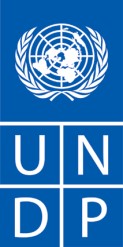 United Nations Development Programme 25 August 2019Section 1.  Letter of InvitationDear Sir/Madam,Subject: Request for Proposal (RFP) for Consultancy for the Development Sustainable Procurement Index for Health (SPIH) with Indicators and Methods for Data Collection (RFP/HHD/UNDP1/00108399)The United Nations Development Programme (UNDP) hereby invites you to submit a Proposal to this Request for Proposal (RFP) for the above-referenced subject.This RFP includes the following documents:Section 1 – This Letter of InvitationSection 2 – Instructions to Proposers (including Data Sheet) Section 3 – Terms of Reference Section 4 – Proposal Submission Form Section 5 – Documents Establishing the Eligibility and Qualifications of the Proposer Section 6 – Technical Proposal Form  Section 7 – Financial Proposal FormSection 8 – Form for Proposal Security [disregard, if not required as per Data Sheet]Section 9 – Form for Performance Security [disregard, if not required as per Data Sheet]Section 10 – Form for Advanced Payment Guarantee [disregard, if not required as per Data Sheet]Section 11 – Contract for Professional Services, including General Terms and ConditionsYour offer, comprising of a Technical and Financial Proposal, in separate sealed envelopes, should be submitted in accordance with Section 2.You are kindly requested to submit an acknowledgment letter to UNDP to the following address:United Nations Development Programme bpps.hhd.procurement@undp.orgPlease indicate in the Subject: Consultancy for the Development Sustainable Procurement Index for Health (SPIH) with Indicators and Methods for Data Collection (RFP/2019/HHD/UNDP1/00108399).The letter should be received by UNDP no later than September 2019 (11 p.m. New York time). The same letter should advise whether your company intends to submit a Proposal. If that is not the case, UNDP would appreciate your indicating the reason, for our records.If you have received this RFP through a direct invitation by UNDP, transferring this invitation to another firm requires your written notification to UNDP of such transfer and the name of the company to whom the invitation was forwarded.Should you require further clarifications, kindly communicate with the contact person identified in the attached Data Sheet as the focal point for queries on this RFP.UNDP looks forward to receiving your Proposal and thanks you in advance for your interest in UNDP procurement opportunities.Yours sincerely, 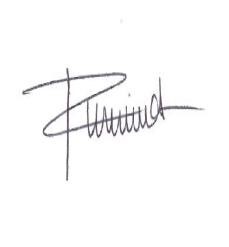 Dr Rosemary Kumwenda Regional HIV, Health and Development Team LeaderIstanbul Regional Hub Section 2:  Instruction to Proposers Definitions  “Contract” refers to the agreement that will be signed by and between the UNDP and the successful proposer, all the attached documents thereto, including the General Terms and Conditions (GTC) and the Appendices. “Country” refers to the country indicated in the Data Sheet.   “Data Sheet” refers to such part of the Instructions to Proposers used to reflect conditions of the tendering process that are specific for the requirements of the RFP. “Day” refers to calendar day. “Government” refers to the Government of the country that will be receiving the services provided/rendered specified under the Contract.  “Instructions to Proposers” (Section 2 of the RFP) refers to the complete set of documents that provides Proposers with all information needed and procedures to be followed in the course of preparing their Proposals “LOI” (Section 1 of the RFP) refers to the Letter of Invitation sent by UNDP to Proposers. “Material Deviation” refers to any contents or characteristics of the proposal that is significantly different from an essential aspect or requirement of the RFP, and : (i) substantially alters the scope and quality of the requirements; (ii) limits the rights of UNDP and/or the obligations of the offeror; and (iii) adversely impacts the fairness and principles of the procurement process, such as those that compromise the competitive position of other offerors.  “Proposal” refers to the Proposer’s response to the Request for Proposal, including the Proposal Submission Form, Technical and Financial Proposal and all other documentation attached thereto as required by the RFP.   “Proposer” refers to any legal entity that may submit, or has submitted, a Proposal for the provision of services requested by UNDP through this RFP. “RFP” refers to the Request for Proposals consisting of instructions and references prepared by UNDP for purposes of selecting the best service provider to perform the services described in the Terms of Reference. “Services” refers to the entire scope of tasks and deliverables requested by UNDP under the RFP.   “Supplemental Information to the RFP” refers to a written communication issued by UNDP to prospective Proposers containing clarifications, responses to queries received from prospective Proposers, or changes to be made in the RFP, at any time after the release of the RFP but before the deadline for the submission of Proposals. “Terms of Reference” (TOR) refers to the document included in this RFP as Section 3 which describes the objectives, scope of services, activities, tasks to be performed, respective responsibilities of the proposer, expected results and deliverables and other data pertinent to the performance of the range of duties and services expected of the successful proposer.   A. GENERAL UNDP hereby solicits Proposals in response to this Request for Proposal (RFP). Proposers must strictly adhere to all the requirements of this RFP. No changes, substitutions or other alterations to the rules and provisions stipulated in this RFP may be made or assumed unless it is instructed or approved in writing by UNDP in the form of Supplemental Information to the RFP.Submission of a Proposal shall be deemed as an acknowledgement by the Proposer that all obligations stipulated by this RFP will be met and, unless specified otherwise, the Proposer has read, understood and agreed to all the instructions in this RFP.Any Proposal submitted will be regarded as an offer by the Proposer and does not constitute or imply the acceptance of any Proposal by UNDP. UNDP is under no obligation to award a contract to any Proposer as a result of this RFP.UNDP implements a policy of zero tolerance on proscribed practices, including fraud, corruption, collusion, unethical practices, and obstruction. UNDP is committed to preventing, identifying and addressing all acts of fraud and corrupt practices against UNDP as well as third parties involved in UNDP activities.  (See  http://www.undp.org/content/dam/undp/library/corporate/Transparency/UNDP_Anti_Fraud_P olicy_English_FINAL_june_2011.pdf and http://www.undp.org/content/undp/en/home/operations/procurement/protestandsanctions/ for full description of the policies) In responding to this RFP, UNDP requires all Proposers to conduct themselves in a professional, objective and impartial manner, and they must at all times hold UNDP’s interest’s paramount.   Proposers must strictly avoid conflicts with other assignments or their own interests, and act without consideration for future work. All Proposers found to have a conflict of interest shall be disqualified. Without limitation on the generality of the above, Proposers, and any of their affiliates, shall be considered to have a conflict of interest with one or more parties in this solicitation process, if they:Are or have been associated in the past, with a firm or any of its affiliates which have been engaged UNDP to provide services for the preparation of the design, specifications, Terms of Reference, cost analysis/estimation, and other documents to be used for the procurement of the goods and services in this selection process;Were involved in the preparation and/or design of the programme/project related to the services requested under this RFP; orAre found to be in conflict for any other reason, as may be established by, or at the discretion of, UNDP.In the event of any uncertainty in the interpretation of what is potentially a conflict of interest, proposers must disclose the condition to UNDP and seek UNDP’s confirmation on whether or not such conflict exists.Similarly, the Proposers must disclose in their proposal their knowledge of the following:That they are owners, part-owners, officers, directors, controlling shareholders, or they have key personnel who are family of UNDP staff involved in the procurement functions and/or the Government of the country or any Implementing Partner receiving services under this RFP; andAll other circumstances that could potentially lead to actual or perceived conflict of interest, collusion or unfair competition practices.Failure of such disclosure may result in the rejection of the proposal or proposals affected by the nondisclosure.The eligibility of Proposers that are wholly or partly owned by the Government shall be subject to UNDP’s further evaluation and review of various factors such as being registered as an independent entity, the extent of Government ownership/share, receipt of subsidies, mandate, access to information in relation to this RFP, and others that may lead to undue advantage against other Proposers, and the eventual rejection of the Proposal.All Proposers must adhere to the UNDP Supplier Code of Conduct, which may be found at this link: t: https://www.un.org/Depts/ptd/about-us/un-supplier-code-conduct UNDP Supplier Code of Conduct: https://www.undp.org/content/dam/cambodia/docs/Operations/UNDP%20Supplier%20Code%20of%20Conduct_updated.pdfB.  CONTENTS OF PROPOSAL 9. Sections of ProposalProposers are required to complete, sign and submit the following documents: 9.1 Proposal Submission Cover Letter Form (see RFP Section 4);  9.2 Documents Establishing the Eligibility and Qualifications of the Proposer (see RFP Section 5); 9.3 Technical Proposal (see prescribed form in RFP Section 6); 9.4 Financial Proposal (see prescribed form in RFP Section 7); 9.5 Proposal Security, if applicable (if required and as stated in the Data Sheet (DS nos. 9-11), see prescribed Form in RFP Section 8); 9.6 Any attachments and/or appendices to the Proposal. 10. Clarification of Proposal 10.1 Proposers may request clarifications of any of the RFP documents no later than the date indicated in the Data Sheet (DS no. 16) prior to the proposal submission date. Any request for clarification must be sent in writing via courier or through electronic means to the UNDP address indicated in the Data Sheet (DS no. 17). UNDP will respond in writing, transmitted by electronic means and will transmit copies of the response (including an explanation of the query but without identifying the source of inquiry) to all Proposers who have provided confirmation of their intention to submit a Proposal.   10.2 UNDP shall endeavor to provide such responses to clarifications in an expeditious manner, but any delay in such response shall not cause an obligation on the part of UNDP to extend the submission date of the Proposals, unless UNDP deems that such an extension is justified and necessary.   11. Amendment of Proposals 11.1 At any time prior to the deadline of Proposal submission, UNDP may for any reason, such as in response to a clarification requested by a Proposer, modify the RFP in the form of a Supplemental Information to the RFP.  All prospective Proposers will be notified in writing of all changes/amendments and additional instructions through Supplemental Information to the RFP and through the method specified in the Data Sheet (DS No. 18).   11.2 In order to afford prospective Proposers reasonable time to consider the amendments in preparing their Proposals, UNDP may, at its discretion, extend the deadline for submission of Proposals, if the nature of the amendment to the RFP justifies such an extension. C. PREPARATION OF PROPOSALS 12. Cost  The Proposer shall bear any, and all costs related to the preparation and/or submission of the Proposal, regardless of whether its Proposal was selected or not. UNDP shall in no case be responsible or liable for those costs, regardless of the conduct or outcome of the procurement process. 13. Language  The Proposal, as well as any and all related correspondence exchanged by the Proposer and UNDP, shall be written in the language(s) specified in the Data Sheet (DS No 4). Any printed literature furnished by the Proposer written in a language other than the language indicated in the Data Sheet, must be accompanied by a translation in the preferred language indicated in the Data Sheet. For purposes of interpretation of the Proposal, and in the event of discrepancy or inconsistency in meaning, the version translated into the preferred language shall govern. Upon conclusion of a contract, the language of the contract shall govern the relationship between the contractor and UNDP. 14. Proposal Submission Form The Proposer shall submit the Proposal Submission Form using the form provided in Section 4 of this RFP. 15. Technical Proposal Format and Content Unless otherwise stated in the Data Sheet (DS no. 28), the Proposer shall structure the Technical Proposal as follows: 15.1 Expertise of Firm/Organization – this section should provide details regarding management structure of the organization, organizational capability/resources, and experience of organization/firm, the list of projects/contracts (both completed and on-going, both domestic and international) which are related or similar in nature to the requirements of the RFP, and proof of financial stability and adequacy of resources to complete the services required by the RFP (see RFP clause 18 and DS No. 26 for further details).  The same shall apply to any other entity participating in the RFP as a Joint Venture or Consortium. 15.2 Proposed Methodology, Approach and Implementation Plan – this section should demonstrate the Proposer’s response to the Terms of Reference by identifying the specific components proposed, how the requirements shall be addressed, as specified, point by point; providing a detailed description of the essential performance characteristics proposed; identifying the works/portions of the work that will be subcontracted; and demonstrating how the proposed methodology meets or exceeds the specifications, while ensuring appropriateness of the approach to the local conditions and the rest of the project operating environment.  This methodology must be laid out in an implementation timetable that is within the duration of the contract as specified in the Data Sheet (DS nos. 29 and 30).  Proposers must be fully aware that the products or services that UNDP requires may be transferred, immediately or eventually, by UNDP to the Government partners, or to an entity nominated by the latter, in accordance with UNDP’s policies and procedures.  All proposers are therefore required to submit the following in their proposals: A statement of whether any import or export licenses are required in respect of the goods to be purchased or services to be rendered, including any restrictions in the country of origin, use or dual use nature of the goods or services, including any disposition to end users; and  Confirmation that the Proposer has obtained license of this nature in the past and have an expectation of obtaining all the necessary licenses, should their Proposal be rendered the most responsive. Management Structure and Key Personnel – This section should include the comprehensive curriculum vitae (CVs) of key personnel that will be assigned to support the implementation of the proposed methodology, clearly defining the roles and responsibilities vis-à-vis the proposed methodology.  CVs should establish competence and demonstrate qualifications in areas relevant to the TOR.   In complying with this section, the Proposer assures and confirms to UNDP that the personnel being nominated are available for the Contract on the dates proposed.  If any of the key personnel later becomes unavailable, except for unavoidable reasons such as death or medical incapacity, among other possibilities, UNDP reserves the right to consider the proposal non-responsive. Any deliberate substitution arising from unavoidable reasons, including delay in the implementation of the project of programme through no fault of the Proposer shall be made only with UNDP’s acceptance of the justification for substitution, and UNDP’s approval of the qualification of the replacement who shall be either of equal or superior credentials as the one being replaced.   Where the Data Sheet requires the submission of the Proposal Security, the Proposal Security shall be included along with the Technical Proposal.  The Proposal Security may be forfeited by UNDP, and reject the Proposal, in the event of any or any combination of the following conditions:  If the Proposer withdraws its offer during the period of the Proposal Validity specified in the Data Sheet (DS no. 11), or; If the Proposal Security amount is found to be less than what is required by UNDP as indicated in the Data Sheet (DS no. 9), or; In the case the successful Proposer fails: to sign the Contract after UNDP has awarded it;  to comply with UNDP’s variation of requirement, as per RFP clause 35; or to furnish Performance Security, insurances, or other documents that UNDP may require as a condition to rendering the effectivity of the contract that may be awarded to the Proposer. 16. Financial Proposals The Financial Proposal shall be prepared using the attached standard form (Section 7).  It shall list all major cost components associated with the services, and the detailed breakdown of such costs.  All outputs and activities described in the Technical Proposal must be priced separately on a one-to-one correspondence. Any output and activities described in the Technical Proposal but not priced in the Financial Proposal, shall be assumed to be included in the prices of other activities or items, as well as in the final total price.   17. Currencies  All prices shall be quoted in the currency indicated in the Data Sheet (DS no. 15).  However, where Proposals are quoted in different currencies, for the purposes of comparison of all Proposals:  UNDP will convert the currency quoted in the Proposal into the UNDP preferred currency, in accordance with the prevailing UN operational rate of exchange on the last day of submission of Proposals; and In the event that the proposal found to be the most responsive to the RFP requirement is quoted in another currency different from the preferred currency as per Data Sheet (DS no. 15), then UNDP shall reserve the right to award the contract in the currency of UNDP’s preference, using the conversion method specified above. Proposals submitted by two (2) or more Proposers shall all be rejected if they are found to have any of the following: they have at least one controlling partner, director or shareholder in common; or any one of them receive or have received any direct or indirect subsidy from the other/s; or they have the same legal representative for purposes of this RFP; or they have a relationship with each other, directly or through common third parties, that puts them in a position to have access to information about, or influence on the Proposal of, another Proposer regarding this RFP process;  they are subcontractors to each other’s Proposal, or a subcontractor to one Proposal also submits another Proposal under its name as lead Proposer; or an expert proposed to be in the team of one Proposer participates in more than one Proposal received for this RFP process.  This condition does not apply to subcontractors being included in more than one Proposal. 18. Documents Establishing the Eligibility and Qualifications of the Proposer  The Proposer shall furnish documentary evidence of its status as an eligible and qualified vendor, using the forms provided under Section 5, Proposer Information Forms. In order to award a contract to a Proposer, its qualifications must be documented to UNDP’s satisfaction. These include, but are not limited to, the following: That, in the case of a Proposer offering to supply goods under the Contract which the Proposer did not manufacture or otherwise produce, the Proposer has been duly authorized by the goods’ manufacturer or producer to supply the goods in the country of final destination;  That the Proposer has the financial, technical, and production capability necessary to perform the Contract; and  That, to the best of the Proposer’s knowledge, it is not included in the UN 1267/1989 List or the UN Ineligibility List, nor in any and all of UNDP’s list of suspended and removed vendors.  19. Joint Venture, Consortium or Association If the Proposer is a group of legal entities that will form or have formed a joint venture, consortium or association at the time of the submission of the Proposal, they shall confirm in their Proposal that : (i) they have  designated one party to act as a lead entity, duly vested with authority to legally bind the members of the joint venture jointly and severally, and this shall be duly evidenced by a duly notarized Agreement among the legal entities, which shall be submitted along with the Proposal; and (ii) if they are awarded the contract, the contract shall be entered into, by and between UNDP and the designated lead entity, who shall be acting for and on behalf of all the member entities comprising the joint venture.   After the Proposal has been submitted to UNDP, the lead entity identified to represent the joint venture shall not be altered without the prior written consent of UNDP.  Furthermore, neither the lead entity nor the member entities of the joint venture can: Submit another proposal, either in its own capacity; nor  As a lead entity or a member entity for another joint venture submitting another Proposal.   The description of the organization of the joint venture/consortium/association must clearly define the expected role of each of the entity in the joint venture in delivering the requirements of the RFP, both in the Proposal and the Joint Venture Agreement.  All entities that comprise the joint venture shall be subject to the eligibility and qualification assessment by UNDP. Where a joint venture is presenting its track record and experience in a similar undertaking as those required in the RFP, it should present such information in the following manner: Those that were undertaken together by the joint venture; and  Those that were undertaken by the individual entities of the joint venture expected to be involved in the performance of the services defined in the RFP. Previous contracts completed by individual experts working privately but who are permanently or were temporarily associated with any of the member firms cannot be claimed as the experience of the joint venture or those of its members but should only be claimed by the individual experts themselves in their presentation of their individual credentials. If a joint venture’s Proposal is determined by UNDP as the most responsive Proposal that offers the best value for money, UNDP shall award the contract to the joint venture, in the name of its designated lead entity. The lead entity shall sign the contract for and on behalf of all other member entities.  20. Alternative Proposals Unless otherwise specified in the Data Sheet (DS nos. 5 and 6), alternative proposals shall not be considered. Where the conditions for its acceptance are met, or justifications are clearly established, UNDP reserves the right to award a contract based on an alternative proposal. 21.  Validity Period Proposals shall remain valid for the period specified in the Data Sheet (DS no. 8), commencing on the submission deadline date also indicated in the Data Sheet (DS no. 21).  A Proposal valid for a shorter period shall be immediately rejected by UNDP and rendered non-responsive.   In exceptional circumstances, prior to the expiration of the proposal validity period, UNDP may request Proposers to extend the period of validity of their Proposals. The request and the responses shall be made in writing and shall be considered integral to the Proposal.  22. Proposer’s Conference When appropriate, a proposer’s conference will be conducted at the date, time and location specified in the Data Sheet (DS no. 7). All Proposers are encouraged to attend. Non-attendance, however, shall not result in disqualification of an interested Proposer.  Minutes of the proposer’s conference will be either posted on the UNDP website, or disseminated to the individual firms who have registered or expressed interest with the contract, whether or not they attended the conference. No verbal statement made during the conference shall modify the terms and conditions of the RFP unless such statement is specifically written in the Minutes of the Conference or issued/posted as an amendment in the form of a Supplemental Information to the RFP. D. SUBMISSION AND OPENING OF PROPOSALS 23. Submission  23.1 The Financial Proposal and the Technical Proposal Envelopes MUST BE COMPLETELY SEPARATE and each of them must be submitted sealed individually and clearly marked on the outside as either “TECHNICAL PROPOSAL” or “FINANCIAL PROPOSAL”, as appropriate.  Each envelope MUST clearly indicate the name of the Proposer. The outer envelopes shall bear the address of UNDP as specified in the Data Sheet (DS no.20) and shall include the Proposer’s name and address, as well as a warning that state “not to be opened before the time and date for proposal opening” as specified in the Data Sheet (DS no. 24).  The Proposer shall assume the responsibility for the misplacement or premature opening of Proposals due to improper sealing and labeling by the Proposer.  23.2 Proposers must submit their Proposals in the manner specified in the Data Sheet (DS nos. 22 and 23). When the Proposals are expected to be in transit for more than 24 hours, the Proposer must ensure that sufficient lead time has been provided in order to comply with UNDP’s deadline for submission.  UNDP shall indicate for its record that the official date and time of receiving the Proposal is the actual date and time when the said Proposal has physically arrived at the UNDP premises indicated in the Data Sheet (DS no. 20).   23.3 Proposers submitting Proposals by mail or by hand shall enclose the original and each copy of the Proposal, in separate sealed envelopes, duly marking each of the envelopes as “Original Proposal” and “Copy of Proposal” as appropriate.  The two envelopes shall then be sealed in an outer envelope.  The number of copies required shall be as specified in the Data Sheet (DS No. 19). In the event of any discrepancy between the contents of the “Original Proposal” and the “Copy of Proposal”, the contents of the original shall govern.  The original version of the Proposal shall be signed or initialed by the Proposer or person(s) duly authorized to commit the Proposer on every page. The authorization shall be communicated through a document evidencing such authorization issued by the highest official of the firm, or a Power of Attorney, accompanying the Proposal.     23.4 Proposers must be aware that the mere act of submission of a Proposal, in and of itself, implies that the Proposer accepts the General Contract Terms and Conditions of UNDP as attached hereto as Section 11. 24. Deadline for Submission of Proposals and Late Proposals Proposals must be received by UNDP at the address and no later than the date and time specified in the Data Sheet (DS nos. 20 and 21).  UNDP shall not consider any Proposal that arrives after the deadline for submission of Proposals.  Any Proposal received by UNDP after the deadline for submission of Proposals shall be declared late, rejected, and returned unopened to the Proposer.   25. Withdrawal, Substitution, and Modification of Proposals 25.1 Proposers are expected to have sole responsibility for taking steps to carefully examine in detail the full consistency of its Proposals to the requirements of the RFP, keeping in mind that material deficiencies in providing information requested by UNDP, or lack clarity in the description of services to be provided, may result in the rejection of the Proposal.  The Proposer shall assume the responsibility regarding erroneous interpretations or conclusions made by the Proposer in the course of understanding the RFP out of the set of information furnished by UNDP.   25.2 A Proposer may withdraw, substitute or modify its Proposal after it has been submitted by sending a written notice in accordance with Clause 23.1, duly signed by an authorized representative, and shall include a copy of the authorization (or a Power of Attorney). The corresponding substitution or modification of the Proposal must accompany the respective written notice.  All notices must be received by UNDP prior to the deadline for submission and submitted in accordance with RFP Clause 23.1 (except that withdrawal notices do not require copies). The respective envelopes shall be clearly marked “WITHDRAWAL,” “SUBSTITUTION,” or MODIFICATION”.   	25.3 Proposals requested to be withdrawn shall be returned unopened to the Proposers. 25.4 No Proposal may be withdrawn, substituted, or modified in the interval between the deadline for submission of Proposals and the expiration of the period of proposal validity specified by the Proposer on the Proposal Submission Form or any extension thereof.    26. Proposal Opening UNDP will open the Proposals in the presence of an ad-hoc committee formed by UNDP of at least two (2) members.  If electronic submission is permitted, any specific electronic proposal opening procedures shall be as specified in the Data Sheet (DS no. 23). The Proposers’ names, modifications, withdrawals, the condition of the envelope labels/seals, the number of folders/files and all other such other details as UNDP may consider appropriate, will be announced at the opening.  No Proposal shall be rejected at the opening stage, except for late submission, for which the Proposal shall be returned unopened to the Proposer.   27. Confidentiality Information relating to the examination, evaluation, and comparison of Proposals, and the recommendation of contract award, shall not be disclosed to Proposers or any other persons not officially concerned with such process, even after publication of the contract award. Any effort by a Proposer to influence UNDP in the examination, evaluation and comparison of the Proposals or contract award decisions may, at UNDP’s decision, result in the rejection of its Proposal. In the event that a Proposer is unsuccessful, the Proposer may seek a meeting with UNDP for a debriefing. The purpose of the debriefing is discussing the strengths and weaknesses of the Proposer’s submission, in order to assist the Proposer in improving the proposals presented to UNDP. The content of other proposals and how they compare to the Proposer’s submission shall not be discussed.  E. EVALUATION OF PROPOSALS 28. Preliminary Examination of Proposals UNDP shall examine the Proposals to determine whether they are complete with respect to minimum documentary requirements, whether the documents have been properly signed, whether or not the Proposer is in the UN Security Council 1267/1989 Committee’s list of terrorists and terrorist financiers, and in UNDP’s list of suspended and removed vendors, and whether the Proposals are generally in order, among other indicators that may be used at this stage. UNDP may reject any Proposal at this stage.  29. Evaluation of Proposals 29.1 UNDP shall examine the Proposal to confirm that all terms and conditions under the UNDP General Terms and Conditions and Special Conditions have been accepted by the Proposer without any deviation or reservation. 29.2 The evaluation team shall review and evaluate the Technical Proposals on the basis of their responsiveness to the Terms of Reference and other documentation provided, applying the evaluation criteria, sub-criteria, and point system specified in the Data Sheet (DS no. 32). Each responsive Proposal will be given a technical score. A Proposal shall be rendered nonresponsive at this stage if it does not substantially respond to the RFP particularly the demands of the Terms of Reference, which also means that it fails to achieve the minimum technical score indicated in the Data Sheet (DS no. 25). Absolutely no changes may be made by UNDP in the criteria, sub-criteria and point system indicated in the Data Sheet (DS no. 32) after all Proposals have been received.   29.3 In the second stage, only the Financial Proposals of those Proposers who achieve the minimum technical score will be opened for evaluation for comparison and review. The Financial Proposal Envelopes corresponding to Proposals that did not meet the minimum passing technical score shall be returned to the Proposer unopened. The overall evaluation score will be based either on a combination of the technical score and the financial offer, or the lowest evaluated financial proposal of the technically qualified Proposers. The evaluation method that applies for this RFP shall be as indicated in the Data Sheet (DS No. 25).    When the Data Sheet specifies a combined scoring method, the formula for the rating of the Proposals will be as follows: Rating the Technical Proposal (TP): Total Score: 700 Rating the Financial Proposal (FP): Total Score: 300 Total: Combined Score of TP and FP. 29.4 UNDP reserves the right to undertake a post-qualification exercise aimed at determining, to its satisfaction the validity of the information provided by the Proposer. Such post qualification shall be fully documented and, among those that may be listed in the Data Sheet (DS No.33), may include, but need not be limited to, all or any combination of the following: Verification of accuracy, correctness and authenticity of information provided by the Proposer on the legal, technical and financial documents submitted;  Validation of extent of compliance to the RFP requirements and evaluation criteria based on what has so far been found by the evaluation team; Inquiry and reference checking with Government entities with jurisdiction on the Proposer, or any other entity that may have done business with the Proposer;  Inquiry and reference checking with other previous clients on the quality of performance on ongoing or previous contracts completed; Physical inspection of the Proposer’s offices, branches or other places where business transpires, with or without notice to the Proposer; Quality assessment of ongoing and completed outputs, works and activities similar to the requirements of UNDP, where available; and Other means that UNDP may deem appropriate, at any stage within the selection process, prior to awarding the contract. 30. Clarification of Proposals To assist in the examination, evaluation and comparison of Proposals, UNDP may, at its discretion, ask any Proposer for a clarification of its Proposal.   UNDP’s request for clarification and the response shall be in writing. Notwithstanding the written communication, no change in the prices or substance of the Proposal shall be sought, offered, or permitted, except to provide clarification, and confirm the correction of any arithmetic errors discovered by UNDP in the evaluation of the Proposals, in accordance with RFP Clause 32. Any unsolicited clarification submitted by a Proposer in respect to its Proposal, which is not a response to a request by UNDP, shall not be considered during the review and evaluation of the Proposals.   31. Responsiveness of Proposal UNDP’s determination of a Proposal’s responsiveness will be based on the contents of the Proposal itself.  A substantially responsive Proposal is one that conforms to all the terms, conditions, TOR and other requirements of the RFP without material deviation, reservation, or omission.   If a Proposal is not substantially responsive, it shall be rejected by UNDP and may not subsequently be made responsive by the Proposer by correction of the material deviation, reservation, or omission. 32. Nonconformities, Reparable Errors and Omissions Provided that a Proposal is substantially responsive, UNDP may waive any non-conformities or omissions in the Proposal that, in the opinion of UNDP, do not constitute a material deviation. Provided that a Proposal is substantially responsive, UNDP may request the Proposer to submit the necessary information or documentation, within a reasonable period of time, to rectify nonmaterial nonconformities or omissions in the Proposal related to documentation requirements. Such omission shall not be related to any aspect of the price of the Proposal.  Failure of the Proposer to comply with the request may result in the rejection of its Proposal. Provided that the Proposal is substantially responsive, UNDP shall correct arithmetical errors as follows: if there is a discrepancy between the unit price and the line item total that is obtained by multiplying the unit price by the quantity, the unit price shall prevail and the line item total shall be corrected, unless in the opinion of UNDP there is an obvious misplacement of the decimal point in the unit price, in which case the line item total as quoted shall govern and the unit price shall be corrected; if there is an error in a total corresponding to the addition or subtraction of subtotals, the subtotals shall prevail, and the total shall be corrected; and if there is a discrepancy between words and figures, the amount in words shall prevail, unless the amount expressed in words is related to an arithmetic error, in which case the amount in figures shall prevail subject to the above. If the Proposer does not accept the correction of errors made by UNDP, its Proposal shall be rejected. F.  AWARD OF CONTRACT 33. Right to Accept, Reject, or Render Non-Responsive Any or All Proposals UNDP reserves the right to accept or reject any Proposal, to render any or all of the Proposals as non-responsive, and to reject all Proposals at any time prior to award of contract, without incurring any liability, or obligation to inform the affected Proposer(s) of the grounds for UNDP’s action.  Furthermore, UNDP shall not be obliged to award the contract to the lowest price offer. UNDP shall also verify, and immediately reject their respective Proposal, if the Proposers are found to appear in the UN’s Consolidated List of Individuals and Entities with Association to Terrorist Organizations, in the List of Vendors Suspended or Removed from the UN Secretariat Procurement Division Vendor Roster, the UN Ineligibility List, and other such lists that as may be established or recognized by UNDP policy on Vendor Sanctions.  (See  UNDP Vendor Sanctions: https://www.undp.org/content/dam/undp/library/corporate/Procurement/english/UNDP_Vendor%20Sanctions.pdf And the Procurement protest and vendor sanctions: https://www.undp.org/content/undp/en/home/procurement/business/protest-and-sanctions.html34. Award Criteria Prior to expiration of the period of proposal validity, UNDP shall award the contract to the qualified Proposer with the highest total score based on the evaluation method indicated in the Data Sheet (DS nos. 25 and 32).   35. Right to Vary Requirements at the Time of Award At the time of award of Contract, UNDP reserves the right to vary the quantity of services and/or goods, by up to a maximum twenty-five per cent (25%) of the total offer, without any change in the unit price or other terms and conditions.   36. Contract Signature Within fifteen (15) days from the date of receipt of the Contract, the successful Proposer shall sign and date the Contract and return it to UNDP.  Failure of the successful Proposer to comply with the requirement of RFP Clause 35 and this provision shall constitute sufficient grounds for the annulment of the award, and forfeiture of the Proposal Security if any, and on which event, UNDP may award the Contract to the Proposer with the second highest rated Proposal or call for new Proposals.   37. Performance Security A performance security, if required, shall be provided in the amount and form provided in Section 9 and by the deadline indicated in the Data Sheet (DS no. 14), as applicable.  Where a Performance Security will be required, the submission of the said document, and the confirmation of its acceptance by UNDP, shall be a condition for the effectivity of the Contract that will be signed by and between the successful Proposer and UNDP.  38. Bank Guarantee for Advanced Payment Except when the interests of UNDP so require, it is the UNDP’s preference to make no advanced payment(s) on contracts (i.e., payments without having received any outputs).  In the event that the Proposer requires an advanced payment upon contract signature, and if such request is duly accepted by UNDP, and the said advanced payment exceeds 20% of the total proposal price, or exceed the amount of USD 30,000 UNDP shall require the Proposer to submit a Bank Guarantee in the same amount as the advanced payment.  A bank guarantee for advanced payment shall be furnished in the form provided in Section 10. 39. Vendor Protest UNDP’s vendor protest procedure provides an opportunity for appeal to those persons or firms not awarded a purchase order or contract through a competitive procurement process. In the event that a Proposer believes that it was not treated fairly, the following link provides further details regarding UNDP vendor protest procedures: UNDP Vendor Sanctions: https://www.undp.org/content/dam/undp/library/corporate/Procurement/english/UNDP_Vendor%20Sanctions.pdf https://www.undp.org/content/undp/en/home/procurement/business/protest-and-sanctions.html Instructions to Proposers DATA SHEET The following data for the services to be procured shall complement, supplement, or amend the provisions in the Instruction to Proposers.  In the case of a conflict between the Instructions to Proposers, the Data Sheet, and other annexes or references attached to the Data Sheet, the provisions in the Data Sheet shall govern.   Section 3: Terms of Reference (TOR) Project Title: Consultancy for the Development of Sustainable Procurement Index for Health (SPIH) with Indicators and Methods for Data CollectionProject Description The United Nations Development Programme (UNDP) is the UN’s global development network, advocating for change and connecting countries to knowledge, experience and resources to help people build a better life, as envisaged by 2030 Agenda for Sustainable Development. We are on the ground in more than 170 countries and territories, working with governments and people in finding their own solutions to global and national development challenges.  Within UNDP, the Bureau for Policy and Programme Support (BPPS) has the responsibility for developing all relevant policy and guidance to support the results of UNDP’s Strategic Plan and help countries to achieve the Sustainable Development Goals. BPPS’s staff provides technical advice to Countries; advocates for UNDP corporate messages, represents UNDP at multi-stakeholder fora including public-private dialogues, government and civil society dialogues, South-South and Triangular cooperation initiatives, and engages in UN inter-agency coordination in specific thematic areas. BPPS supports UNDP’s 2018-2021 Strategic Plan, focusing on 7 outcomes including strengthening institutions to progressively deliver universal access to basic services (outcome 3). Within BPPS, the HIV, Health and Development Group (HHD), is the responsible team that is leading on the efforts to strengthen sustainable procurement in the health sector. Climate change and environmental sustainability are recognized as some of the greatest public health threats of this century. The health sector has great interest to address these issues, and lead by example. The UN system has, together with the global health aid institutions, a significant influence on the market for the global health aid. In 2016 the UN system procured goods and services for the health care sector at an approximate cost of USD 5 billion. This significant procurement volume can be leveraged by the UN to change the procurement practices in the health sector. The concept of a Green Procurement Index for the Health Sector (GPIH) emerged from the lack of a standardized green procurement criteria and measurement tools to demonstrate the extent to which UN agencies, and other public procurement organizations are truly progressing in applying social and environmental criteria in purchasing in the health sector. In 2014, funded by the UNDP Innovation facility and in collaboration with UNFPA, UNEP and WHO, the UN team produced a GPIH roadmap detailing how to develop the Index. Furthermore, the concept of standardizing green procurement criteria and measurement tools is already positively perceived by many external stakeholders. Seven UN Agencies and three international health financing institutions are working together in the informal Interagency Task Team on Sustainable Procurement in the Health Sector (iIATT-SPHS). The task team is pushing ahead the agenda of environmental and social safeguarding and has broadened the scope from Green to Sustainable (environmental, social and financial responsibility) procurement in the health sector through different initiatives including the UNDP, Health Care Without Harm (HCWH), Skoll and UN Foundation catalytic project which resulted in the production of key documents that will contribute to the development of the Sustainable Procurement Index for Health (SPIH). The knowledge products include but are not limited to (a) the Environmental questionnaire for health manufacturers and suppliers, (b) the compliance with Environmental conventions in the manufacture and procurement of health commodities, (c) the list of hazardous chemicals in the health commodities.In order to realize the objective of developing and implementing the SPIH, with support from the Swedish International Development Cooperation Agency (SIDA) through the Sustainable Health in Procurement Project (SHiPP) implemented in partnership with Health Care Without Harm, UNDP and the SPHS member agencies now seek a consultancy to develop the Sustainable Procurement Index for Health. This is as a globally established, recognized and adaptable measurement tool for policy makers, manufacturers, suppliers, procurers, and healthcare facilities end users. This tool will provide an incentive for entities to improve their environmental and social sustainability record. No such measurement tool currently exists to monitor (I) Greenhouse gas emissions, (II) resource depletion (water, energy and material consumption), (III) chemical/toxic impact on human health and the environment, and (IV) human, labour rights and gender equality.Through consultations with multiple stakeholders, the index should be able to answer questions such as: Defining components and scoring mechanism: Which are the key environmental and social focus areas relevant in sustainable health procurement that should be considered as Index components? Upon the selection of components, how should the indicators be defined for each component? How should the components be measured/weighted?Measuring the overall Index: How should we measure the overall score of the Index? Should the Index score be a simple average of components, sum of components, certain component overweight?Developing visual representation for the Index: How should the Index be represented visually?Defining success factors for Index implementation: What should be in the primary focus of the Index – organization/s or product/s? What is the optimal timeframe for the time validity of the Index score, and a timeframe to reanalyse the components and scoring of the Index? Who are the key ‘target’ shareholders that should be involved in the process to ensure a global uptake of the Index? Who should have the ownership of the Index? What should be the most important data sources? Who should provide the documents for the Index – suppliers, NGOs, international organizations, governments, third parties?Defining ways to communicate the Index: What existing platform could be leveraged on to communicate about the index? What key message would such communication convey? What is the best mode of communication could this be done? Scope of Services, Expected Outputs and Target Completion Description of ResponsibilitiesWe expect the SPIH to be developed in two phases – an initial scoping phase (Phase 1), followed by a development phase (Phase 2). Supervised by the Regional Team Leader HIV Health and Development, and the Project Manager the consultancy firm shall perform the following tasks:Scoping phase (Phase 1)Build on the deliverables of the 2014 GPIH roadmap, develop a methodology for the new, pragmatic, inclusive Sustainable Procurement index for Health (SPIH) that, in a multidimensional way, will ensure measurement and tracking of complex procurement systems with regard to advancing sustainable development that is environmentally and socially friendly, including demonstration of how the SPIH will gradually be introduced to the stakeholders in and outside the UN/UNDP, current and future UN suppliers through an inclusive supplier engagement process.Conduct desk review of existing knowledge products on environmental and social criteria for sustainable procurement in the health sector which would include for example consulting deliverables of phase 1 and 2 of the UNDP and HCWH sustainable procurement project and also the latest Kaiser-Permanente standard which has replaced the scorecard which formed an early basis for the development of the index, and other relevant documents, design the SPIH criteria and index by involving UN agencies (One-UN approach) members of the SPHS, One Planet Sustainable Public Procurement Network, HCWH GGHH hospitals, relevant non- UN experts, other stakeholders identified through a multi-stakeholder consultation process. An environmental questionnaire was developed in 2016 based on existing questionnaires and scorecards used by international organizations, sustainability reporting methodologies and with the collaboration of international technical experts in related fields. Using the existing UNDP Environmental Questionnaire developed to provide UNDP procurement practitioners with a standardized and internationally recognized tool to evaluate the environmental performance in the health sector, build on the launch and adjust process in the development of the SPIH. that consultancy’s recommendations on environmental and social criteria for SPIH will inform an update of the UNDP Env. Questionnaire, which will then be launched as a UNDP Sustainable Proc. QuestionnaireConsult with the UNDP Procurement Offices and other SPHS members on the integration of the tools and practices developed that contribute to the realization of the SPIH to be hosted on UNDP, the SPHS, HCWH websites or and other relevant websites/platformsProvide an analysis and consolidated list of data sources relevant to the development of a core set of indicators for the SPIH also building on results from the visual board and map to SPHS, HCWH members and other major stakeholders considered as contributors to the development of indicators and/or data collection generally and in relation to each of the priority dimensions of the Index ((I) Greenhouse gas emissions, (II) resource depletion (water, energy and material consumption), (III) chemical/toxic impact on human health and the environment) and (IV) human, labour rights and gender equality; and prepare a report that explains the rationale behind the index, as well as the strengths and challenges related to the range of measurement Indicators for the index focused on the 4 dimensionsDevelop a technical specification for the SPIH based on the knowledge gathered in the above activities, and present this to the SPHS technical secretariat.Development Phase (Phase 2)Collaborate with SHiPP Project team to ensure participation from SHiPP Project Countries, SPHS members, other UN Agencies to volunteer their suppliers to participate in the development of the index, the identification, formulation and the proposal of draft core set of SMART (including proxy) indicators for the Sustainable Procurement Index for Health;Conduct more in-depth examination to determine the most effective, efficient and appropriate methodology to use for data collection on the core set of indicators, including data collection methodologies for the proposed indicators; and ensure that procurers are able to use the SPIH to measure organizations/suppliers individually with regard to the products procured, measure suppliers individually with regard to the products supplied and incentivize suppliers and manufacturers of health commodities to see their incremental improvements in a transparent manner. Implement an operational beta version of the SPIH with a selected number of stakeholders and experts, to demonstrate that it is able to measure environmental sustainability, if deployed over time. Thereafter, document feedback from the stakeholders and experts as to its operability and feasibility and identify key challenges associated with its operability. Based on the feedback, and using a “metrics improvement model”, ensure that the final version of the Index is ready by the end of the consultancy period.’ Conceptualize and lead virtual and face to face piloting of the index with relevant stakeholders, including with the private sector, civil society, international NGOs, governments and with groups of multi-sectoral experts.Document the recommendations, and based on the piloting, make any required revisions to the index.Prepare Index training package for use at different sessions.Capacitate SHiPP project countries, UN SPHS members and HCWH GGHH members to a potential fast-track change in the health supply chain towards developing and supplying more environmentally friendly products in the consultations to design the SPIH as an innovation to be deployed and to further improve the measuring methods of the metrics used by the index in the project countries and elsewhere.Document the discussions, emerging issues and recommendations and take the relevant issues into account in making any final revisions required to the Index and training modules.Produce final SPIH report and training package and provide training support to the SHiPP Project Countries, UNDP SPHS Task Team and the SPHS Secretariat, HCWH and GGHH, procurement teams on how to use the SPIH. DeliverablesTotal timeline of the consultancy: A total of 20 months will be required to complete this assignment beginning from the date of signing the contract (or 1st October 2019), whichever is earlier, and ending 20 months later or (31st May 2021) whichever is earlier.Main deliverables:Phase 1Submitted an inception report that clearly articulates the methodology for the SPIH development and timelines. Due 1 month after signing the contractSubmitted a draft report on index measurement tools and documents gathered by the SPHS from its inception, HCWH and other relevant stakeholders; provide feedback to the SHiPP project team and multiple stakeholders.  Due 2-3 months after signing the contractSubmitted a report on identified technical specifications for the Index and presented this at a virtual and face-to-face technical review meeting to be organized with the SPHS Secretariat- Due 5 months after signing the contractPhase 2Produced and presented the beta version of the SPIH – 9-10 months after signing the contractPiloted the application of the SPIH demonstrating measurement and tracking of the procurement system – Due 10-11 Months after signing contractDelivered revised Index based on the feedback from the stakeholders – Due 12-13 Months after signing contractDelivered training package for use by stakeholders – Due 13-14 Months after signing contractDelivered in-person final SPIH presentation and training using training package developed - Due 14-15 Months after signing contractDeveloped and presented final summary report (10-12 pages) – Due 20 Months after signing contractIII. Competencies: A firm with demonstrable experience in undertaking similar assignments. The team should be composed of:Professionalism: Demonstrated ability and knowledge on sustainability, experience working in or with the private sector, particularly in the global healthcare industry. Is conscientious in observing deadlines and achieving results. Demonstrates professional competence and mastery of subject matter; is conscientious and efficient in meeting commitments, observing deadlines and achieving results; is motivated by professional rather than personal concerns; shows persistence when faced with difficult problems or challenges; remains calm in stressful situations. Takes responsibility for incorporating gender perspectives and ensuring the equal participation of women and men in all areas of work. Communication: Speaks and writes clearly and effectively; listens to others, correctly interprets messages from others and responds appropriately; asks questions to clarify and exhibits interest in having two-way communication; tailors language, tone, style and format to match audience; demonstrates openness in sharing information and keeping people informed. Teamwork: Works collaboratively with colleagues to achieve organizational goals; solicits input by genuinely valuing others’ ideas and expertise; is willing to learn from others; places team agenda before personal agenda; supports and acts in accordance with final group decision, even when such decisions may not entirely reflect own position; shares credit for team accomplishments and accepts joint responsibility for team shortcomings.Specific and desirable commitments:All team members should be committed towards the principles set forth in the Agenda 2030; especially SDGs 3, 5, 12 and be committed to the UNDP and HIV Health and Development Group’s Strategic Plan.  Commitment to climate change practices including championing and promoting sustainabilityCommitment to gender programming and consideration Language skills: Fluency and ability to communicate and perform complex tasks in English;Knowledge of another UN language is an asset.Payments will be made on delivery of key results and confirmation of UNDP on delivering on the contract obligations in a satisfactory manner. Section 4: Proposal Submission Form New York, NY [Insert date] To: 	HHD, BPPS To Whom This May Concern:   We, the undersigned, hereby offer to provide professional services for   Consultancy for the Development Sustainable Procurement Index for Health (SPIH) with Indicators and Methods for Data Collection in accordance with your Request for Proposal dated 25/08/2019 RFP/2019/HHD/UNDP1/00108399 and our Proposal.  We are hereby submitting our Proposal, which includes the Technical Proposal and Financial Proposal sealed under a separate envelope. We hereby declare that: All the information and statements made in this Proposal are true and we accept that any misrepresentation contained in it may lead to our disqualification;  We are currently not on the removed or suspended vendor list of the UN or other such lists of other UN agencies, nor are we associated with, any company or individual appearing on the 1267/1989 list of the UN Security Council; We have no outstanding bankruptcy or pending litigation or any legal action that could impair our operation as a going concern; and  We do not employ, nor anticipate employing, any person who is or was recently employed by the UN or UNDP. We confirm that we have read, understood and hereby accept the Terms of Reference describing the duties and responsibilities required of us in this RFP, and the General Terms and Conditions of UNDP’s Contract for Professional Services. We agree to abide by this Proposal for [insert: period of validity as indicated in Data Sheet].  We undertake, if our Proposal is accepted, to initiate the services not later than the date indicated in the Data Sheet. We fully understand and recognize that UNDP is not bound to accept this proposal, that we shall bear all costs associated with its preparation and submission, and that UNDP will in no case be responsible or liable for those costs, regardless of the conduct or outcome of the evaluation.  	We remain, Yours sincerely, Authorized Signature [In full and initials]:   	 Name and Title of Signatory:   	 	Name of Firm:   	             Contact Details:   	 [please mark this letter with your corporate seal, if available] Section 5: Documents Establishing the Eligibility and Qualifications of the Proposer Proposer Information Form Date: [insert date (as day, month and year] of Proposal Submission] RFP No.: RFP/2019/HHD/UNDP1/00108399 Page ________of ________ pages 14. Attached are copies of original documents of:   ☐ All eligibility document requirements listed in the Data Sheet ☐ If Joint Venture/Consortium – copy of the Memorandum of Understanding/Agreement or Letter of Intent to form a JV/Consortium, or Registration of JV/Consortium, if registered ☐ If case of Government corporation or Government-owned/controlled entity, documents establishing legal and financial autonomy and compliance with commercial law. Joint Venture Partner Information Form (if Registered) Date: [insert date (as day, month and year) of Proposal Submission] RFP No.: [insert number] Page ________ of_ ______ pages Section 6: Technical Proposal Form TECHNICAL PROPOSAL FORMATDevelopment Sustainable Procurement Index for Health (SPIH) with Indicators and Methods for Data Collection RFP/2019/HHD/UNDP1/00108399TITLE OF THE SERVICES  Note: Technical Proposals not submitted in this format may be rejected. The financial proposal should be included in separate envelope/separate email.  Section 7: Financial Proposal Form The Proposer is required to prepare the Financial Proposal in an envelope separate from the rest of the RFP as indicated in the Instruction to Proposers. The Financial Proposal must provide a detailed cost breakdown. Provide separate figures for each functional grouping or category. Any estimates for cost-reimbursable items, such as travel and out-of-pocket expenses, should be listed separately. In case of an equipment component to the service provider, the Price Schedule should include figures for both purchase and lease/rent options. UNDP reserves the option to either lease/rent or purchase outright the equipment through the Contractor. The format shown on the following pages is suggested for use as a guide in preparing the Financial Proposal. The format includes specific expenditures, which may or may not be required or applicable but are indicated to serve as examples. Cost Breakdown per Deliverables* *Basis for payment tranches Cost Breakdown by Cost Component:  The Proposers are requested to provide the cost breakdown for the above given prices for each deliverable based on the following format. UNDP shall use the cost breakdown for the price reasonability assessment purposes as well as the calculation of price in the event that both parties have agreed to add new deliverables to the scope of Services.  Section 8: FORM FOR PROPOSAL SECURITY (This must be finalized using the official letterhead of the Issuing Bank.  Except for indicated fields, no changes may be made on this template) To: 	UNDP  	[Insert contact information as provided in Data Sheet] WHEREAS [name and address of Contractor] (hereinafter called “the Proposer”) has submitted a Proposal to UNDP dated Click here to enter a date., to execute Services …………….. (hereinafter called “the Proposal”): AND WHEREAS it has been stipulated by you that the Proposer shall furnish you with a Bank Guarantee by a recognized bank for the sum specified therein as security in the event that the Proposer: Fails to sign the Contract after UNDP has awarded it;  Withdraws its Proposal after the date of the opening of the Proposals; Fails to comply with UNDP’s variation of requirement, as per RFP instructions; or Fails to furnish Performance Security, insurances, or other documents that UNDP may require as a condition to rendering the contract effective. AND WHEREAS we have agreed to give the Proposer such this Bank Guarantee: NOW THEREFORE we hereby affirm that we are the Guarantor and responsible to you, on behalf of the Proposer, up to a total of [amount of guarantee] [in words and numbers], such sum being payable in the types and proportions of currencies in which the Price Proposal is payable, and we undertake to pay you, upon your first written demand and without cavil or argument, any sum or sums within the limits of [amount of guarantee as aforesaid] without your needing to prove or to show grounds or reasons for your demand for the sum specified therein. This guarantee shall be valid up to 30 days after the final date of validity of bids.   SIGNATURE AND SEAL OF THE GUARANTOR BANK Date .......................................................................................................................  Name of Bank .........................................................................................................  Address .................................................................................................................  Section 9: FORM FOR PERFORMANCE SECURITY (This must be finalized using the official letterhead of the Issuing Bank. Except for indicated fields, no changes may be made on this template) To: 	UNDP  	[Insert contact information as provided in Data Sheet] WHEREAS [name and address of Contractor] (hereinafter called “the Contractor”) has undertaken, in pursuance of Contract No. Click here to enter text. Dated Click here to enter a date. , to execute Services …………….. (hereinafter called “the Contract”): AND WHEREAS it has been stipulated by you in the said Contract that the Contractor shall furnish you with a Bank Guarantee by a recognized bank for the sum specified therein as security for compliance with his obligations in accordance with the Contract: AND WHEREAS we have agreed to give the Contractor such a Bank Guarantee: NOW THEREFORE we hereby affirm that we are the Guarantor and responsible to you, on behalf of the Contractor, up to a total of [amount of guarantee] [in words and numbers], such sum being payable in the types and proportions of currencies in which the Contract Price is payable, and we undertake to pay you, upon your first written demand and without cavil or argument, any sum or sums within the limits of [amount of guarantee as aforesaid] without your needing to prove or to show grounds or reasons for your demand for the sum specified therein. This guarantee shall be valid until a date 30 days from the date of issue by UNDP of a certificate of satisfactory performance and full completion of services by the Contractor. SIGNATURE AND SEAL OF THE GUARANTOR BANK  Date .......................................................................................................................  Name of Bank .........................................................................................................  Address ................................................................................................................. Section 10: Form for Advanced Payment Guarantee (This must be finalized using the official letterhead of the Issuing Bank.  Except for indicated fields, no changes may be made on this template) _____________________________ [Bank’s Name, and Address of Issuing Branch or Office] Beneficiary: 	_________________ [Name and Address of UNDP] Date: 	________________ ADVANCE PAYMENT GUARANTEE No.: 	_________________ We have been informed that [name of Company] (hereinafter called "the Contractor") has entered into Contract No. [reference number of the contract]dated [insert: date] with you, for the provision of [brief description of Services](hereinafter called "the Contract").  Furthermore, we understand that, according to the conditions of the Contract, an advance payment in the sum of [amount in words] ([amount in figures]) is to be made against an advance payment guarantee. At the request of the Contractor, we [name of Bank] hereby irrevocably undertake to pay you any sum or sums not exceeding in total an amount of [amount in words] ([amount in figures])  upon receipt by us of your first demand in writing accompanied by a written statement stating that the Contractor is in breach of its obligation under the Contract because the Contractor has used the advance payment for purposes other than toward providing the Services under the Contract.  It is a condition for any claim and payment under this guarantee to be made that the advance payment referred to above must have been received by the Contractor on its account number ___________ at [name and address of Bank]. The maximum amount of this guarantee shall be progressively reduced by the amount of the advance payment repaid by the Contractor as indicated in copies of certified monthly statements which shall be presented to us.  This guarantee shall expire, at the latest, upon our receipt of the monthly payment certificate indicating that the Consultants have made full repayment of the amount of the advance payment, or on the __ day of ___________, 2___,  whichever is earlier.  Consequently, any demand for payment under this guarantee must be received by us at this office on or before that date. This guarantee is subject to the Uniform Rules for Demand Guarantees, ICC Publication No. 458. _____________________  [signature(s)] Note: All italicized text is for indicative purposes only to assist in preparing this form and shall be deleted from the final product. Section 11: Contract for Professional Services THIS IS UNDP’S TEMPLATE FOR CONTRACT FOR THE PROPOSER’S REFERENCE. ADHERENCE TO ALL TERMS AND CONDITIONS IS MANDATORY.  	Date _____________ Dear Sir/Madam, Ref.: ______/ _______/ ______ [INSERT PROJECT NUMBER AND TITLE OR OTHER REFERENCE] The United Nations Development Programme (hereinafter referred to as "UNDP"), wishes to engage your [company/organization/institution], duly incorporated under the Laws of _____________ [INSERT NAME OF THE COUNTRY] (hereinafter referred to as the "Contractor") in order to perform services in respect of ___________ [INSERT SUMMARY DESCRIPTION OF THE SERVICES] (hereinafter referred to as the "Services"), in accordance with the following Contract: Contract Documents This Contract is subject to the UNDP General Conditions for Professional Services attached hereto as Annex I. The provisions of such Annex shall control the interpretation of this Contract and in no way shall be deemed to have been derogated by the contents of this letter and any other Annexes, unless otherwise expressly stated under section 4 of this letter, entitled "Special Conditions".  The Contractor and UNDP also agree to be bound by the provisions contained in the following documents, which shall take precedence over one another in case of conflict in the following order: this Letter; the Terms of Reference [ref. ......dated........], attached hereto as Annex II; the Contractor's Proposal [ref....., dated ........] The UNDP Request for Proposal [ref……, dated……] All the above shall form the Contract between the Contractor and UNDP, superseding the contents of any other negotiations and/or agreements, whether oral or in writing, pertaining to the subject of this Contract. Obligations of the Contractor The Contractor shall perform and complete the Services described in Annex II with due diligence and efficiency and in accordance with the Contract. The Contractor shall provide the services of the following key personnel:  	Name      Specialization    Nationality    Period of service   	....      ..............    ...........    ..................  	....      ..............    ...........    .................. Any changes in the above key personnel shall require prior written approval of Dr Rosemary Kumwenda, Regional HHD Team Leader for EECA and SPHS Coordinator, UNDP. The Contractor shall also provide all technical and administrative support needed in order to ensure the timely and satisfactory performance of the Services. The Contractor shall submit to UNDP the deliverables specified hereunder according to the following schedule:   	[LIST DELIVERABLES] 	 	 	[INDICATE DELIVERY DATES]   	e.g.  Progress report     ../../....  ...............    ../../....  	Final report 	 	 	 	 	../../.... All reports shall be written in the English language and shall describe in detail the services rendered under the Contract during the period of time covered in such report. All reports shall be transmitted by the Contractor by _________ [MAIL, COURIER AND/OR FAX] to the address specified in 9.1 below.  The Contractor represents and warrants the accuracy of any information or data provided to UNDP for the purpose of entering into this Contract, as well as the quality of the deliverables and reports foreseen under this Contract in accordance with the highest industry and professional standards.  	OPTION 1 (FIXED PRICE) Price and Payment In full consideration for the complete and satisfactory performance of the Services under this Contract, UNDP shall pay the Contractor a fixed contract price of ________ [INSERT CURRENCY & AMOUNT IN FIGURES AND WORDS]. The price of this Contract is not subject to any adjustment or revision because of price or currency fluctuations or the actual costs incurred by the Contractor in the performance of the Contract.  Payments effected by UNDP to the Contractor shall be deemed neither to relieve the Contractor of its obligations under this Contract nor as acceptance by UNDP of the Contractor's performance of the Services. UNDP shall effect payments to the Contractor after acceptance by UNDP of the invoices submitted by the Contractor to the address specified in 9.1 below, upon achievement of the corresponding milestones and for the following amounts:   	MILESTONE 	 	AMOUNT 	 	TARGET DATE  	Upon.....  	 	...... 	 	./../....  	......... 	 	 	 	...... 	 	../../....  	Invoices shall indicate the milestones achieved and corresponding amount payable.  	OPTION 2 (COST REIMBURSEMENT) Price and payment In full consideration for the complete and satisfactory performance of the Services under this Contract, UNDP shall pay the Contractor a price not to exceed __________ [INSERT CURRENCY & AMOUNT IN FIGURES AND WORDS]. The amount contained in 3.1 above is the maximum total amount of reimbursable costs under this Contract. The Breakdown of Costs in Annex _______ [INSERT ANNEX NUMBER] contains the maximum amounts per cost category that are reimbursable under this Contract. The Contractor shall reflect in his invoices the amount of the actual reimbursable costs incurred in the performance of the Services.   The Contractor shall not do any work, provide any equipment, materials and supplies, or perform any other services which may result in any costs in excess of the amount under 3.1 or of any of the amounts specified in the Breakdown of Costs for each cost category without the prior written agreement of _________________ [NAME and TITLE], UNDP.  Payments effected by UNDP to the Contractor shall be deemed neither to relieve the Contractor of its obligations under this Contract nor as acceptance by UNDP of the Contractor's performance of the Services.   The Contractor shall submit invoices for the work done every ___________ [INSERT PERIOD OF TIME OR MILESTONES].   	OR 3.5. The Contractor shall submit an invoice for ______________________ [INSERT AMOUNT AND CURRENCY OF THE ADVANCE PAYMENT IN FIGURES & WORDS] upon signature of this Contract by both parties and invoices for the work done every ______________ [INSERT PERIOD OF TIME OR MILESTONES]. Progress and final payments shall be effected by UNDP to the Contractor after acceptance of the invoices submitted by the Contractor to the address specified in 9.1 below, together with whatever supporting documentation of the actual costs incurred is required in the Breakdown of Costs or may be required by UNDP. Such payments shall be subject to any specific conditions for reimbursement contained in the Breakdown of Costs. Special conditions The responsibility for the safety and security of the Contractor and its personnel and property, and of UNDP’s property in the Contractor’s custody, rests with the Contractor.  The advance payment to be made upon signature of the contract by both parties is contingent upon receipt and acceptance by UNDP of a bank guarantee for the full amount of the advance payment issued by a Bank and in a form acceptable to UNDP.  The amounts of the payments referred to under section 3.6 above shall be subject to a deduction of ___________________________ [INSERT PERCENTAGE THAT THE ADVANCE REPRESENTS OVER THE TOTAL PRICE OF THE CONTRACT] % (... percent) of the amount accepted for payment until the cumulative amount of the deductions so effected shall equal the amount of the advance payment. Owing to [..........................], Article(s) [.........] of the General Conditions in Annex I shall be amended to read/be deleted.  Submission of invoices An original invoice shall be submitted by mail by the Contractor for each payment under the Contract to the following address:  	.................………………………………………………………………………………………………………………. Invoices submitted by fax shall not be accepted by UNDP. Time and manner of payment Invoices shall be paid within thirty (30) days of the date of their acceptance by UNDP. UNDP shall make every effort to accept an invoice or so advise the Contractor of its non-acceptance within a reasonable time from receipt. All payments shall be made by UNDP to the following Bank account of the Contractor:  	______________________ [NAME OF THE BANK]  	______________________ [ACCOUNT NUMBER]  	______________________ [ADDRESS OF THE BANK] Entry into force. Time limits. The Contract shall enter into force upon its signature by both parties.  The Contractor shall commence the performance of the Services not later than ______ [INSERT DATE] and shall complete the Services within _____________ [INSERT NUMBER OF DAYS OR MONTHS] of such commencement. All time limits contained in this Contract shall be deemed to be of the essence in respect of the performance of the Services.  Modifications Any modification to this Contract shall require an amendment in writing between both parties duly signed by the authorized representative of the Contractor and __________ [NAME AND TITLE] UNDP. Notifications  	For the purpose of notifications under the Contract, the addresses of UNDP and the Contractor are as follows: For the UNDP: Name Designation Address Tel. No. Fax. No. Email address: For the Contractor: Name Designation Address Tel. No. Fax. No. Email address: If the above terms and conditions meet with your agreement as they are typed in this letter and in the Contract Documents, please initial every page of this letter and its attachments and return to this office one original of this Contract, duly signed and dated.  	 	 	 	 	 	Yours sincerely,  	 	 	 	 	 	[INSERT NAME AND DESIGNATION]  	 	 For [INSERT NAME OF THE COMPANY/ORGANIZATION] Agreed and Accepted: Signature ____________________________ 	Name: 	__________________________ Title:       ____________________________ Date:       _____________________________ UNDP  GENERAL CONDITIONS OF CONTRACT FOR SERVICES 1.0 	LEGAL STATUS:  The Contractor shall be considered as having the legal status of an independent contractor vis-à-vis the United Nations Development Programme (UNDP).  The Contractor’s personnel and sub-contractors shall not be considered in any respect as being the employees or agents of UNDP or the United Nations. 2.0 	SOURCE OF INSTRUCTIONS:  The Contractor shall neither seek nor accept instructions from any authority external to UNDP in connection with the performance of its services under this Contract.  The Contractor shall refrain from any action that may adversely affect UNDP or the United Nations and shall fulfill its commitments with the fullest regard to the interests of UNDP. 3.0 	CONTRACTOR'S RESPONSIBILITY FOR EMPLOYEES:  The Contractor shall be responsible for the professional and technical competence of its employees and will select, for work under this Contract, reliable individuals who will perform effectively in the implementation of this Contract, respect the local customs, and conform to a high standard of moral and ethical conduct.  4.0 	ASSIGNMENT:  The Contractor shall not assign, transfer, pledge or make other disposition of this Contract or any part thereof, or any of the Contractor's rights, claims or obligations under this Contract except with the prior written consent of UNDP.  5.0 	SUB-CONTRACTING:  In the event the Contractor requires the services of sub-contractors, the Contractor shall obtain the prior written approval and clearance of UNDP for all sub-contractors.  The approval of UNDP of a sub-contractor shall not relieve the Contractor of any of its obligations under this Contract. The terms of any sub-contract shall be subject to and conform to the provisions of this Contract.  6.0 	OFFICIALS NOT TO BENEFIT:  The Contractor warrants that no official of UNDP or the United Nations has received or will be offered by the Contractor any direct or indirect benefit arising from this Contract or the award thereof.  The Contractor agrees that breach of this provision is a breach of an essential term of this Contract.  7.0 	INDEMNIFICATION:  The Contractor shall indemnify, hold and save harmless, and defend, at its own expense, UNDP, its officials, agents, servants and employees from and against all suits, claims, demands, and liability of any nature or kind, including their costs and expenses, arising out of acts or omissions of the Contractor, or the Contractor's employees, officers, agents or sub-contractors, in the performance of this Contract.  This provision shall extend, inter alia, to claims and liability in the nature of workmen's compensation, products liability and liability arising out of the use of patented inventions or devices, copyrighted material or other intellectual property by the Contractor, its employees, officers, agents, servants or sub-contractors.  The obligations under this Article do not lapse upon termination of this Contract.  8.0 	INSURANCE AND LIABILITIES TO THIRD PARTIES: 8.1 The Contractor shall provide and thereafter maintain insurance against all risks in respect of its property and any equipment used for the execution of this Contract. 8.2 The Contractor shall provide and thereafter maintain all appropriate workmen's compensation insurance, or the equivalent, with respect to its employees to cover claims for personal injury or death in connection with this Contract.  8.3 The Contractor shall also provide and thereafter maintain liability insurance in an adequate amount to cover third party claims for death or bodily injury, or loss of or damage to property, arising from or in connection with the provision of services under this Contract or the operation of any vehicles, boats, airplanes or other equipment owned or leased by the Contractor or its agents, servants, employees or sub-contractors performing work or services in connection with this Contract. 8.4 	Except for the workmen's compensation insurance, the insurance policies under this Article shall:  8.4.1 	Name UNDP as additional insured;  8.4.2 	Include a waiver of subrogation of the Contractor's rights to the insurance carrier against the UNDP;  8.4.3 Provide that the UNDP shall receive thirty (30) days written notice from the insurers prior to any cancellation or change of coverage.  8.5 	The Contractor shall, upon request, provide the UNDP with satisfactory evidence of the insurance required under this Article.  9.0 	ENCUMBRANCES/LIENS:  The Contractor shall not cause or permit any lien, attachment or other encumbrance by any person to be placed on file or to remain on file in any public office or on file with the UNDP against any monies due or to become due for any work done or materials furnished under this Contract, or by reason of any other claim or demand against the Contractor.  10.0 TITLE TO EQUIPMENT: Title to any equipment and supplies that may be furnished by UNDP shall rest with UNDP and any such equipment shall be returned to UNDP at the conclusion of this Contract or when no longer needed by the Contractor. Such equipment, when returned to UNDP, shall be in the same condition as when delivered to the Contractor, subject to normal wear and tear.  The Contractor shall be liable to compensate UNDP for equipment determined to be damaged or degraded beyond normal wear and tear.  11.0 	COPYRIGHT, PATENTS AND OTHER PROPRIETARY RIGHTS: 11.1 Except as is otherwise expressly provided in writing in the Contract, the UNDP shall be entitled to all intellectual property and other proprietary rights including, but not limited to, patents, copyrights, and trademarks, with regard to products, processes, inventions, ideas, know-how, or documents and other materials which the Contractor has developed for the UNDP under the Contract and which bear a direct relation to or are produced or prepared or collected in consequence of, or during the course of, the performance of the Contract, and the Contractor acknowledges and agrees that such products, documents and other materials constitute works made for hire for the UNDP.  11.2 To the extent that any such intellectual property or other proprietary rights consist of any intellectual property or other proprietary rights of the Contractor: (i) that pre-existed the performance by the Contractor of its obligations under the Contract, or (ii) that the Contractor may develop or acquire, or may have developed or acquired, independently of the performance of its obligations under the Contract, the UNDP does not and shall not claim any ownership interest thereto, and the Contractor grants to the UNDP a perpetual license to use such intellectual property or other proprietary right solely for the purposes of and in accordance with the requirements of the Contract. 11.3 At the request of the UNDP; the Contractor shall take all necessary steps, execute all necessary documents and generally assist in securing such proprietary rights and transferring or licensing them to the UNDP in compliance with the requirements of the applicable law and of the Contract. 11.4 Subject to the foregoing provisions, all maps, drawings, photographs, mosaics, plans, reports, estimates, recommendations, documents, and all other data compiled by or received by the Contractor under the Contract shall be the property of the UNDP, shall be made available for use or inspection by the UNDP at reasonable times and in reasonable places, shall be treated as confidential, and shall be delivered only to UNDP authorized officials on completion of work under the Contract. 12.0 	USE OF NAME, EMBLEM OR OFFICIAL SEAL OF UNDP OR THE UNITED NATIONS:  The Contractor shall not advertise or otherwise make public the fact that it is a Contractor with UNDP, nor shall the Contractor, in any manner whatsoever use the name, emblem or official seal of UNDP or THE United Nations, or any abbreviation of the name of UNDP or United Nations in connection with its business or otherwise.  13.0 	CONFIDENTIAL NATURE OF DOCUMENTS AND INFORMATION:   Information and data that is considered proprietary by either Party, and that is delivered or disclosed by one Party (“Discloser”) to the other Party (“Recipient”) during the course of performance of the Contract, and that is designated as confidential (“Information”), shall be held in confidence by that Party and shall be handled as follows:  13.1 	The recipient (“Recipient”) of such information shall:               13.1.1 use the same care and discretion to avoid disclosure, publication or dissemination of the Discloser’s Information as it uses with its own similar information that it does not wish to disclose, publish or disseminate; and,              13.1.2 	use the Discloser’s Information solely for the purpose for which it was disclosed. 13.2 	Provided that the Recipient has a written agreement with the following persons or entities requiring them to treat the Information confidential in accordance with the Contract and this Article 13, the Recipient may disclose Information to:               13.2.1 	any other party with the Discloser’s prior written consent; and,              13.2.2 the Recipient’s employees, officials, representatives and agents who have a need to know such Information for purposes of performing obligations under the Contract, and employees officials, representatives and agents of any legal entity that it controls, controls it, or with which it is under common control, who have a need to know such Information for purposes of performing obligations under the Contract, provided that, for these purposes a controlled legal entity means:              13.2.2.1 a corporate entity in which the Party owns or otherwise controls, whether directly or indirectly, over fifty percent (50%) of voting shares thereof; or,              13.2.2.2 any entity over which the Party exercises effective managerial control; or,              13.2.2.3 for the UNDP, an affiliated Fund such as UNCDF, UNIFEM and UNV.  13.3 The Contractor may disclose Information to the extent required by law, provided that, subject to and without any waiver of the privileges and immunities of the United Nations, the Contractor will give the UNDP sufficient prior notice of a request for the disclosure of Information in order to allow the UNDP to have a reasonable opportunity to take protective measures or such other action as may be appropriate before any such disclosure is made. 13.4 The UNDP may disclose Information to the extent as required pursuant to the Charter of the UN, resolutions or regulations of the General Assembly, or rules promulgated by the Secretary-General. 13.5 The Recipient shall not be precluded from disclosing Information that is obtained by the Recipient from a third party without restriction, is disclosed by the Discloser to a third party without any obligation of confidentiality, is previously known by the Recipient, or at any time is developed by the Recipient completely independently of any disclosures hereunder. 13.6 These obligations and restrictions of confidentiality shall be effective during the term of the Contract, including any extension thereof, and, unless otherwise provided in the Contract, shall remain effective following any termination of the Contract. 14.0 	FORCE MAJEURE; OTHER CHANGES IN CONDITIONS  14.1 In the event of and as soon as possible after the occurrence of any cause constituting force majeure, the Contractor shall give notice and full particulars in writing to the UNDP, of such occurrence or change if the Contractor is thereby rendered unable, wholly or in part, to perform its obligations and meet its responsibilities under this Contract.  The Contractor shall also notify the UNDP of any other changes in conditions or the occurrence of any event that interferes or threatens to interfere with its performance of this Contract. On receipt of the notice required under this Article, the UNDP shall take such action as, in its sole discretion; it considers to be appropriate or necessary in the circumstances, including the granting to the Contractor of a reasonable extension of time in which to perform its obligations under this Contract.   14.2 If the Contractor is rendered permanently unable, wholly, or in part, by reason of force majeure to perform its obligations and meet its responsibilities under this Contract, the UNDP shall have the right to suspend or terminate this Contract on the same terms and conditions as are provided for in Article 15, "Termination", except that the period of notice shall be seven (7) days instead of thirty (30) days.  14.3 Force majeure as used in this Article means acts of God, war (whether declared or not), invasion, revolution, insurrection, or other acts of a similar nature or force.  14.4 The Contractor acknowledges and agrees that, with respect to any obligations under the Contract that the Contractor must perform in or for any areas in which the UNDP is engaged in, preparing to engage in, or disengaging from any peacekeeping, humanitarian or similar operations, any delays or failure to perform such obligations arising from or relating to harsh conditions within such areas or to any incidents of civil unrest occurring in such areas shall not, in and of itself, constitute force majeure under the Contract..  15.0 	TERMINATION  15.1 Either party may terminate this Contract for cause, in whole or in part, upon thirty (30) days’ notice, in writing, to the other party.  The initiation of arbitral proceedings in accordance with Article 16.2 (“Arbitration”), below, shall not be deemed a termination of this Contract.  15.2 UNDP reserves the right to terminate without cause this Contract at any time upon 15 days prior written notice to the Contractor, in which case UNDP shall reimburse the Contractor for all reasonable costs incurred by the Contractor prior to receipt of the notice of termination.  15.3 In the event of any termination by UNDP under this Article, no payment shall be due from UNDP to the Contractor except for work and services satisfactorily performed in conformity with the express terms of this Contract.  15.4 Should the Contractor be adjudged bankrupt, or be liquidated or become insolvent, or should the Contractor make an assignment for the benefit of its creditors, or should a Receiver be appointed on account of the insolvency of the Contractor, the UNDP may, without prejudice to any other right or remedy it may have under the terms of these conditions, terminate this Contract forthwith.  The Contractor shall immediately inform the UNDP of the occurrence of any of the above events.  16.0 	SETTLEMENT OF DISPUTES  16.1 Amicable Settlement: The Parties shall use their best efforts to settle amicably any dispute, controversy or claim arising out of this Contract or the breach, termination or invalidity thereof.  Where the parties wish to seek such an amicable settlement through conciliation, the conciliation shall take place in accordance with the UNCITRAL Conciliation Rules then obtaining, or according to such other procedure as may be agreed between the parties. 16.2 Arbitration: Any dispute, controversy, or claim between the Parties arising out of the Contract or the breach, termination, or invalidity thereof, unless settled amicably under Article 16.1, above, within sixty (60) days after receipt by one Party of the other Party’s written request for such amicable settlement, shall be referred by either Party to arbitration in accordance with the UNCITRAL Arbitration Rules then obtaining.  The decisions of the arbitral tribunal shall be based on general principles of international commercial law.  For all evidentiary questions, the arbitral tribunal shall be guided by the Supplementary Rules Governing the Presentation and Reception of Evidence in International Commercial Arbitration of the International Bar Association, 28 May 1983 edition.  The arbitral tribunal shall be empowered to order the return or destruction of goods or any property, whether tangible or intangible, or of any confidential information provided under the Contract, order the termination of the Contract, or order that any other protective measures be taken with respect to the goods, services or any other property, whether tangible or intangible, or of any confidential information provided under the Contract, as appropriate, all in accordance with the authority of the arbitral tribunal pursuant to Article 26 (“Interim Measures of Protection”) and Article 32 (“Form and Effect of the Award”) of the UNCITRAL Arbitration Rules.  The arbitral tribunal shall have no authority to award punitive damages.  In addition, unless otherwise expressly provided in the Contract, the arbitral tribunal shall have no authority to award interest in excess of the London Inter-Bank Offered Rate (“LIBOR”) then prevailing, and any such interest shall be simple interest only.  The Parties shall be bound by any arbitration award rendered as a result of such arbitration as the final adjudication of any such dispute, controversy, or claim.  17.0 	PRIVILEGES AND IMMUNITIES: Nothing in or relating to this Contract shall be deemed a waiver, express or implied, of any of the privileges and immunities of the United Nations, including its subsidiary organs. 18.0 	TAX EXEMPTION  18.1 	Section 7 of the Convention on the Privileges and Immunities of the United Nations provides, inter-alia that the United Nations, including its subsidiary organs, is exempt from all direct taxes, except charges for public utility services, and is exempt from customs duties and charges of a similar nature in respect of articles imported or exported for its official use.  In the event any governmental authority refuses to recognize the United Nations exemption from such taxes, duties or charges, the Contractor shall immediately consult with the UNDP to determine a mutually acceptable procedure.  18.2 Accordingly, the Contractor authorizes UNDP to deduct from the Contractor's invoice any amount representing such taxes, duties or charges, unless the Contractor has consulted with the UNDP before the payment thereof and the UNDP has, in each instance, specifically authorized the Contractor to pay such taxes, duties or charges under protest.  In that event, the Contractor shall provide the UNDP with written evidence that payment of such taxes, duties or charges has been made and appropriately authorized.  19.0 	CHILD LABOUR 19.1 The Contractor represents and warrants that neither it, nor any of its suppliers is engaged in any practice inconsistent with the rights set forth in the Convention on the Rights of the Child, including Article 32 thereof, which, inter alia, requires that a child shall be protected from performing any work that is likely to be hazardous or to interfere with the child's education, or to be harmful to the child's health or physical mental, spiritual, moral or social development.  19.2 Any breach of this representation and warranty shall entitle UNDP to terminate this Contract immediately upon    notice to the Contractor, at no cost to UNDP.  20.0 	MINES: 20.1 The Contractor represents and warrants that neither it nor any of its suppliers is actively and directly engaged in patent activities, development, assembly, production, trade or manufacture of mines or in such activities in respect of components primarily utilized in the manufacture of Mines. The term "Mines" means those devices defined in Article 2, Paragraphs 1, 4 and 5 of Protocol II annexed to the Convention on Prohibitions and Restrictions on the Use of Certain Conventional Weapons Which May Be Deemed to Be Excessively Injurious or to Have Indiscriminate Effects of 1980.  20.2 Any breach of this representation and warranty shall entitle UNDP to terminate this Contract immediately upon notice to the Contractor, without any liability for termination charges or any other liability of any kind of UNDP.  21.0 	OBSERVANCE OF THE LAW:  The Contractor shall comply with all laws, ordinances, rules, and regulations bearing upon the performance of its obligations under the terms of this Contract.  22.0 	SEXUAL EXPLOITATION: 22.1 The Contractor shall take all appropriate measures to prevent sexual exploitation or abuse of anyone by it or by any of its employees or any other persons who may be engaged by the Contractor to perform any services under the Contract.  For these purposes, sexual activity with any person less than eighteen years of age, regardless of any laws relating to consent, shall constitute the sexual exploitation and abuse of such person.  In addition, the Contractor shall refrain from, and shall take all appropriate measures to prohibit its employees or other persons engaged by it from, exchanging any money, goods, services, offers of employment or other things of value, for sexual favors or activities, or from engaging in any sexual activities that are exploitive or degrading to any person.  The Contractor acknowledges and agrees that the provisions hereof constitute an essential term of the Contract and that any breach of this representation and warranty shall entitle UNDP to terminate the Contract immediately upon notice to the Contractor, without any liability for termination charges or any other liability of any kind. 22.2 The UNDP shall not apply the foregoing standard relating to age in any case in which the Contractor’s personnel or any other person who may be engaged by the Contractor to perform any services under the Contract is married to the person less than the age of eighteen years with whom sexual activity has occurred and in which such marriage is recognized as valid under the laws of the country of citizenship of such Contractor’s personnel or such other person who may be engaged by the Contractor to perform any services under the Contract. 23.0   	SECURITY: 23.1 	The Contractor shall: Put in place an appropriate security plan and maintain the security plan, considering the security situation in the country where the services are being provided; Assume all risks and liabilities related to the Contractor’s security, and the full implementation of the security plan. 23.2 UNDP reserves the right to verify whether such a plan is in place, and to suggest modifications to the plan when necessary. Failure to maintain and implement an appropriate security plan as required hereunder shall be deemed a breach of this contract. Notwithstanding the foregoing, the Contractor shall remain solely responsible for the security of its personnel and for UNDP’s property in its custody as set forth in paragraph 4.1 above.  AUDITS AND INVESTIGATIONS: Each invoice paid by UNDP shall be subject to a post-payment audit by auditors, whether internal or external, of UNDP or the authorized agents of the UNDP at any time during the term of the Contract and for a period of three (3) years following the expiration or prior termination of the Contract.  The UNDP shall be entitled to a refund from the Contractor for any amounts shown by such audits to have been paid by the UNDP other than in accordance with the terms and conditions of the Contract. Should the audit determine that any funds paid by UNDP have not been used as per contract clauses, the company shall reimburse such funds forthwith. Where the company fails to reimburse such funds, UNDP reserves the right to seek recovery and/or to take any other action as it deems necessary. The Contractor acknowledges and agrees that, at any time, UNDP may conduct investigations relating to any aspect of the Contract, the obligations performed under the Contract, and the operations of the Contractor generally.  The right of UNDP to conduct an investigation and the Contractor’s obligation to comply with such an investigation shall not lapse upon expiration or prior termination of the Contract.  The Contractor shall provide its full and timely cooperation with any such inspections, post-payment audits or investigations.  Such cooperation shall include, but shall not be limited to, the Contractor’s obligation to make available its personnel and any documentation for such purposes and to grant to UNDP access to the Contractor’s premises.  The Contractor shall require its agents, including, but not limited to, the Contractor’s attorneys, accountants or other advisers, to reasonably cooperate with any inspections, post-payment audits or investigations carried out by UNDP hereunder. ANTI-TERRORISM: The Contractor agrees to undertake all reasonable efforts to ensure that none of the UNDP funds received under this Contract are used to provide support to individuals or entities associated with terrorism and that the recipients of any amounts provided by UNDP hereunder do not appear on the list maintained by the Security Council Committee established pursuant to resolution 1267 (1999). The list can be accessed viahttps://www.un.org/securitycouncil/sanctions/1267 This provision must be included in all subcontracts or sub-agreements entered into under this Contract. 26.0 AUTHORITY TO MODIFY:  Pursuant to the Financial Regulations and Rules of UNDP, only the UNDP Authorized Official possesses the authority to agree on behalf of UNDP to any modification of or change in this Agreement, to a waiver of any of its provisions or to any additional contractual relationship of any kind with the Contractor. Accordingly, no modification or change in this Contract shall be valid and enforceable against UNDP unless provided by an amendment to this Agreement signed by the Contractor and jointly by the UNDP Authorized Official. DS No.CrossRef. toInstructionsDataSpecific Instructions / Requirements1 Project Title: Development of Sustainable Procurement Index for Health (SPIH) with Indicators and Methods for Data Collection RFP/2019/HHD/UNDP1/001083992 Title of Services/Work:  Consultancy 3 Country / Region of Work Location:   Global 4 C.13 Language of the Proposal:  ☒English                   5 C.20 Conditions for Submitting Proposals for Parts or sub-parts of the TOR ☒ Not allowed 6 C.20 Conditions for Submitting Alternative Proposals    ☒ Shall not be considered ☐  7 C.22 A pre-proposal conference will be held on:   Time:  N/A Date:  N/A Venue: N/A The UNDP focal point for the arrangement is:  E-mail: bpps.hhd.procurement@undp.org8 C.21 Period of Proposal Validity commencing on the submission date ☐ 60 days                 ☒ 90 days          ☐ 120 days 12 Advanced Payment upon signing of the contract  ☐ Allowed up to a maximum of 20% of the contract ☒ Not allowed (Recommend NOT)13 Liquidated Damages ☒ Will not be imposed  ☐ Will be imposed under the following conditions: Percentage of contract price per day of delay: ______ Max. no. of days of delay: ______ After which UNDP may terminate the contract. 14 F.37 Performance Security ☐ Required      Amount: ______________________      Form: _________________________ ☒ Not Required 15 C.17, C.17 b) Preferred Currency of Proposal and Method for Currency conversion ☒ United States Dollars (US$) Reference date for determining UN Operational Exchange Rate : ______________________ 16 B.10.1 Deadline for submitting requests for clarifications/ questions 7 days before the submission date. 17 B.10.1 Contact Details for submitting clarifications/questions  Focal Point: E-mail address dedicated for this purpose: bpps.hhd.procurement@undp.org 18 B.11.1 Manner of Disseminating Supplemental Information to the RFP and responses/clarifications to ☒ Direct communication to prospective Proposers by email  ☐  queries 19 D.23.3 No. of copies of Proposal that must be submitted [in electronic form] Original: 1 Copies: 0 20 D.23.1 D.23.2 D.24 Proposal Submission Address  bpps.hhd.procurement@undp.org  21 C.21 D.24 Deadline of Submission  Date and Time:  , 2 September 2019, 11 p.m. New York time 22 D.23.2 Allowable Manner of Submitting Proposals ☐ Courier/Hand Delivery ☒ Electronic submission of Bid 23 D.23.2 D.26 Conditions and Procedures for electronic submission and opening, if allowed ☒ Official Address for e-submission:  bpps.hhd.procurement@undp.org ☒ Free from virus and corrupted files ☒ Mandatory subject of email: RFP/2019/HHD/UNDP1/00108399☒ Time Zone to be Recognized: [EDT] 24 D.23.1 Date, time and venue for opening of Proposals Date and Time: 27 September 2019 10:00 AM New York Time 25 E.29.2 E.29.3 F.34 Evaluation method to be used in selecting the most responsive Proposal ☒ Combined Scoring Method, using the 70%-30% distribution for technical and financial proposals, respectively, where the minimum passing score of technical proposal is 70% ☐ 26 C.15.1 Required Documents that must be Submitted to Establish Qualification of Proposers (In “Certified True Copy” form only)  ☒ Company Profile, which should not exceed fifteen (15) pages, including printed brochures and product catalogues relevant to the goods/services being procured  27 Other documents that may be Submitted to Establish Eligibility  Copies of company registration 28 C.15 Structure of the Technical Proposal (only if different from the provision of Section 12) 29 C.15.2 Latest Expected date for commencement of Contract  1 October 2019 30 C.15.2 Expected duration of contract (Target Commencement Date and Completion Date) 20 Months (1 October 2019 to 31 May 2021)31 UNDP will award the contract to: ☒ One Proposer only 32 E.29.2 F.34 Criteria for the Award of Contract and Evaluation of Proposals (See Tables below) Summary of Technical Proposal Evaluation FormsPoints Obtainable1. Demonstrate availability of a qualified Firm, with a proven track record in conducting similar assignments and submit at least two positive references from previous clients and qualifications of key personnel who will be involved in the work, including:  Lead Consultant: Masters’ degree in environmental engineering, natural resources, public health, international development, statistics, or related field.Environmental Expert: Minimum degree in environmental engineering, natural resources, or related fieldSocial Expert: Minimum degree in either Sociology, Social Policy, public health, international development, or related field. 2003. Demonstrate ability and experience to develop a methodology for the new, pragmatic, inclusive Sustainable Procurement Index for Health (SPIH) that will ensure measurement and tracking of an entire and complex procurement system including demonstration of how the SPIH will gradually be introduced to the stakeholders in and outside the UN/UNDP. 1004.  Demonstrate the ability to conduct a desk review of existing knowledge products on environmental and social criteria for sustainable procurement in the health sector505. Demonstrate experience and ability to design a training package and deliver it to different audiences such as SHiPP project countries, UN SPHS members and HCWH GGHH 100 6.Demonstrate 5+ years’ experience in conducting mapping exercises and data collection on a set of core indicators, including data collection methodologies. 508. Demonstrate ability to conceptualize and lead virtual and face to face consultations with relevant stakeholders, including with private sector, civil society, International NGOs, Government and with groups of multi-sectoral experts focused on the indicators for the priority dimensions, as well as the Index overall509.  Fluency and ability to communicate and perform complex tasks in English 50 Total 600 Team memberCompetenceYears of experienceQualificationsExpert in Development of indices (Team Leader)Possess proven/demonstrable leadership experience in managing the development, testing, measuring and formalizing complex health and/or development/and or environmental indices using multiple methodologies like statistical and/or econometrics modellingExperience and working knowledge of the Agenda 2030; especially SDGs 3, 5, 12Knowledge of the UNDP and HIV Health and Development Group’s Strategic PlanExperience in Index development, assessing/analyzing/measuring data, business and environment/sustainable economies;Previous affiliation/experience working in the UN or UNDP is an advantage;Strong IT skills (experience with in-depth research and handling large databases is an asset).10Masters’ degree in environmental engineering, natural resources, public health, international development, statistics, or related field.Expert in environmental determinants (including knowledge on chemicals)	Experience and working knowledge of the Agenda 2030; especially SDGs 3, 5, 12Knowledge of the UNDP and HIV Health and Development Group’s Strategic PlanExperience in Index development, assessing/analyzing/measuring data, business and environment/sustainable economies;Previous affiliation/experience working in the UN or UNDP is an advantage;Strong IT skills (experience with in-depth research and handling large databases is an asset).5Minimum degree in environmental engineering, natural resources, or related field.Expert in social determinants – Human and Labor rights and Gender EqualityExperience and working knowledge of the Agenda 2030; especially SDGs 3, 5, 12Knowledge of the UNDP and HIV Health and Development Group’s Strategic PlanExperience in Index development, assessing/analyzing/measuring data, business and environment/sustainable economies;Previous affiliation/experience working in the UN or UNDP is an advantage; Strong IT skills (experience with in-depth research and handling large databases is an asset).5Minimum degree in either environmental science, natural resources, public health, international development, or related field.1.  Proposer’s Legal Name [insert Proposer’s legal name] 1.  Proposer’s Legal Name [insert Proposer’s legal name] 1.  Proposer’s Legal Name [insert Proposer’s legal name] 2.  In case of Joint Venture (JV), legal name of each party: [insert legal name of each party in JV] 2.  In case of Joint Venture (JV), legal name of each party: [insert legal name of each party in JV] 2.  In case of Joint Venture (JV), legal name of each party: [insert legal name of each party in JV] 3.  Actual or intended Country/ies of Registration/Operation: [insert actual or intended Country of Registration] 3.  Actual or intended Country/ies of Registration/Operation: [insert actual or intended Country of Registration] 3.  Actual or intended Country/ies of Registration/Operation: [insert actual or intended Country of Registration] 4.  Year of Registration: [insert Proposer’s year of registration] 4.  Year of Registration: [insert Proposer’s year of registration] 4.  Year of Registration: [insert Proposer’s year of registration] 5. Countries of Operation 6. No. of staff in each Country 7.Years of Operation in each Country 8.  Legal Address/es in Country/ies of Registration/Operation: [insert Proposer’s legal address in country of registration] 8.  Legal Address/es in Country/ies of Registration/Operation: [insert Proposer’s legal address in country of registration] 8.  Legal Address/es in Country/ies of Registration/Operation: [insert Proposer’s legal address in country of registration] 9. Value and Description of Top three (3) Biggest Contract for the past five (5) years 9. Value and Description of Top three (3) Biggest Contract for the past five (5) years 9. Value and Description of Top three (3) Biggest Contract for the past five (5) years 10.  Latest Credit Rating (if any)  10.  Latest Credit Rating (if any)  10.  Latest Credit Rating (if any)  11. Brief description of litigation history (disputes, arbitration, claims, etc.), indicating current status and outcomes, if already resolved.  11. Brief description of litigation history (disputes, arbitration, claims, etc.), indicating current status and outcomes, if already resolved.  11. Brief description of litigation history (disputes, arbitration, claims, etc.), indicating current status and outcomes, if already resolved.  12.  Proposer’s Authorized Representative Information     Name: [insert Authorized Representative’s name] 	      Address: [insert Authorized Representative’s name]      Telephone/Fax numbers: [insert Authorized Representative’s name]      Email Address: [insert Authorized Representative’s name] 12.  Proposer’s Authorized Representative Information     Name: [insert Authorized Representative’s name] 	      Address: [insert Authorized Representative’s name]      Telephone/Fax numbers: [insert Authorized Representative’s name]      Email Address: [insert Authorized Representative’s name] 12.  Proposer’s Authorized Representative Information     Name: [insert Authorized Representative’s name] 	      Address: [insert Authorized Representative’s name]      Telephone/Fax numbers: [insert Authorized Representative’s name]      Email Address: [insert Authorized Representative’s name] 13.  Are you in the UNPD List 1267.1989 or UN Ineligibility List?  ☐ YES or ☐ NO 13.  Are you in the UNPD List 1267.1989 or UN Ineligibility List?  ☐ YES or ☐ NO 13.  Are you in the UNPD List 1267.1989 or UN Ineligibility List?  ☐ YES or ☐ NO 1. 	Proposer’s Legal Name: [insert Proposer’s legal name] 1. 	Proposer’s Legal Name: [insert Proposer’s legal name] 1. 	Proposer’s Legal Name: [insert Proposer’s legal name] 2. 	JV’s Party legal name: [insert JV’s Party legal name] 2. 	JV’s Party legal name: [insert JV’s Party legal name] 2. 	JV’s Party legal name: [insert JV’s Party legal name] 3. 	JV’s Party Country of Registration: [insert JV’s Party country of registration] 3. 	JV’s Party Country of Registration: [insert JV’s Party country of registration] 3. 	JV’s Party Country of Registration: [insert JV’s Party country of registration] 4.  Year of Registration: [insert Party’s year of registration] 4.  Year of Registration: [insert Party’s year of registration] 4.  Year of Registration: [insert Party’s year of registration] 5. Countries of Operation 6. No. of staff in each Country 7.Years of Operation in each Country 8.  Legal Address/es in Country/ies of Registration/Operation: [insert Party’s legal address in country of registration] 8.  Legal Address/es in Country/ies of Registration/Operation: [insert Party’s legal address in country of registration] 8.  Legal Address/es in Country/ies of Registration/Operation: [insert Party’s legal address in country of registration] 9. Value and Description of Top three (3) Biggest Contract for the past five (5) years 9. Value and Description of Top three (3) Biggest Contract for the past five (5) years 9. Value and Description of Top three (3) Biggest Contract for the past five (5) years 10.  Latest Credit Rating (if any)  10.  Latest Credit Rating (if any)  10.  Latest Credit Rating (if any)  1. 	Brief description of litigation history (disputes, arbitration, claims, etc.), indicating current status and outcomes, if already resolved.  1. 	Brief description of litigation history (disputes, arbitration, claims, etc.), indicating current status and outcomes, if already resolved.  1. 	Brief description of litigation history (disputes, arbitration, claims, etc.), indicating current status and outcomes, if already resolved.  13. JV’s Party Authorized Representative Information Name: [insert name of JV’s Party authorized representative] Address: [insert address of JV’s Party authorized representative] Telephone/Fax numbers: [insert telephone/fax numbers of JV’s Party authorized representative] Email Address: [insert email address of JV’s Party authorized representative] 13. JV’s Party Authorized Representative Information Name: [insert name of JV’s Party authorized representative] Address: [insert address of JV’s Party authorized representative] Telephone/Fax numbers: [insert telephone/fax numbers of JV’s Party authorized representative] Email Address: [insert email address of JV’s Party authorized representative] 13. JV’s Party Authorized Representative Information Name: [insert name of JV’s Party authorized representative] Address: [insert address of JV’s Party authorized representative] Telephone/Fax numbers: [insert telephone/fax numbers of JV’s Party authorized representative] Email Address: [insert email address of JV’s Party authorized representative] 14. Attached are copies of original documents of: [check the box(es) of the attached original documents] ☐ All eligibility document requirements listed in the Data Sheet ☐ Articles of Incorporation or Registration of firm named in 2. ☐ In case of government owned entity, documents establishing legal and financial autonomy and compliance with commercial law. 14. Attached are copies of original documents of: [check the box(es) of the attached original documents] ☐ All eligibility document requirements listed in the Data Sheet ☐ Articles of Incorporation or Registration of firm named in 2. ☐ In case of government owned entity, documents establishing legal and financial autonomy and compliance with commercial law. 14. Attached are copies of original documents of: [check the box(es) of the attached original documents] ☐ All eligibility document requirements listed in the Data Sheet ☐ Articles of Incorporation or Registration of firm named in 2. ☐ In case of government owned entity, documents establishing legal and financial autonomy and compliance with commercial law. Name of Proposing Organization / Firm: Country of Registration:  Name of Contact Person for this Proposal: Address: Phone / Fax: Email: SECTION 1: EXPERTISE OF FIRM/ ORGANISATIONSECTION 1: EXPERTISE OF FIRM/ ORGANISATIONThis section should fully explain the Proposer’s resources in terms of personnel and facilities necessary for the performance of this requirement.   All contents of this section may be modified or expanded depending on the evaluation criteria stated in the RFP. 1.1 Brief Description of Proposer as an Entity: Provide a brief description of the organization / firm submitting the proposal, its legal mandates/authorized business activities, the year and country of incorporation, types of activities undertaken, and approximate annual budget, etc.  Include reference to reputation, or any history of litigation and arbitration in which the organisation / firm has been involved that could adversely affect or impact the performance of services, indicating the status/result of such litigation/arbitration. 1.2.  Financial Capacity:  Provide the latest Audited Financial Statement (Income Statement and Balance Sheet) duly certified by a Public Accountant, and with authentication of receiving by the Government’s Internal Revenue Authority.  Include any indication of credit rating, industry rating, etc. 1.3.  Track Record and Experiences:  Provide the following information regarding corporate experience within the last five (5) years which are related or relevant to those required for this Contract.   This section should fully explain the Proposer’s resources in terms of personnel and facilities necessary for the performance of this requirement.   All contents of this section may be modified or expanded depending on the evaluation criteria stated in the RFP. 1.1 Brief Description of Proposer as an Entity: Provide a brief description of the organization / firm submitting the proposal, its legal mandates/authorized business activities, the year and country of incorporation, types of activities undertaken, and approximate annual budget, etc.  Include reference to reputation, or any history of litigation and arbitration in which the organisation / firm has been involved that could adversely affect or impact the performance of services, indicating the status/result of such litigation/arbitration. 1.2.  Financial Capacity:  Provide the latest Audited Financial Statement (Income Statement and Balance Sheet) duly certified by a Public Accountant, and with authentication of receiving by the Government’s Internal Revenue Authority.  Include any indication of credit rating, industry rating, etc. 1.3.  Track Record and Experiences:  Provide the following information regarding corporate experience within the last five (5) years which are related or relevant to those required for this Contract.    SECTION  2 - APPROACH AND IMPLEMENTATION PLANThis section should demonstrate the Proposer’s responsiveness to the TOR by identifying the specific components proposed, addressing the requirements, as specified, point by point; providing a detailed description of the essential performance characteristics proposed; and demonstrating how the proposed methodology meets or exceeds the requirements. 2.1. Approach to the Service/Work Required: Please provide a detailed description of the methodology for how the organisation/firm will achieve the Terms of Reference of the project, keeping in mind the appropriateness to local conditions and project environment. 2.2. Technical Quality Assurance Review Mechanisms: The methodology shall also include details of the Proposer’s internal technical and quality assurance review mechanisms.   2.3 Implementation Timelines:  The Proposer shall submit a Gantt Chart or Project Schedule indicating the detailed sequence of activities that will be undertaken and their corresponding timing.    2.4. Subcontracting: Explain whether any work would be subcontracted, to whom, how much percentage of the work, the rationale for such, and the roles of the proposed sub-contractors.  Special attention should be given to providing a clear picture of the role of each entity and how everyone will function as a team.  2.5. Risks / Mitigation Measures: Please describe the potential risks for the implementation of this project that may impact achievement and timely completion of expected results as well as their quality.  Describe measures that will be put in place to mitigate these risks. 2.6. Reporting and Monitoring: Please provide a brief description of the mechanisms proposed for this project for reporting to the UNDP and partners, including a reporting schedule.  2.7. Anti-Corruption Strategy: Define the anti-corruption strategy that will be applied in this project to prevent the misuse of funds.  Describe the financial controls that will be put in place. 2.8. Partnerships: Explain any partnerships with local, international or other organizations that are planned for the implementation of the project.  Special attention should be given to providing a clear picture of the role of each entity and how everyone will function as a team.  Letters of commitment from partners and an indication of whether some or all have successfully worked together on other previous projects is encouraged.  2.9 Statement of Full Disclosure:  This is intended to disclose any potential conflict in accordance with the definition of “conflict” under Section 4 of this document, if any. 2.10 Other: Any other comments or information regarding the project approach and methodology that will be adopted.   SECTION 3: PERSONNEL SECTION 3: PERSONNEL SECTION 3: PERSONNEL SECTION 3: PERSONNEL SECTION 3: PERSONNEL SECTION 3: PERSONNEL 3.1 Management Structure: Describe the overall management approach toward planning and implementing this activity.  Include an organization chart for the management of the project describing the relationship of key positions and designations. 3.2 Staff Time Allocation:  Provide a spreadsheet will be included to show the activities of each staff member and the time allocated for his/her involvement.  (Note: This spreadsheet is crucial, and no substitution of personnel will be tolerated once the contract has been awarded except in extreme circumstances and with the written approval of the UNDP.  If substitution is unavoidable it will be with a person who, in the opinion of the UNDP project manager, is at least as experienced as the person being replaced, and subject to the approval of UNDP. No increase in costs will be considered as a result of any substitution.) 3.3 Qualifications of Key Personnel.  Provide the CVs for key personnel (Team Leader, Managerial and general staff) that will be provided to support the implementation of this project. CVs should demonstrate qualifications in areas relevant to the Scope of Services.  Please use the format below: 	Name: 	 3.1 Management Structure: Describe the overall management approach toward planning and implementing this activity.  Include an organization chart for the management of the project describing the relationship of key positions and designations. 3.2 Staff Time Allocation:  Provide a spreadsheet will be included to show the activities of each staff member and the time allocated for his/her involvement.  (Note: This spreadsheet is crucial, and no substitution of personnel will be tolerated once the contract has been awarded except in extreme circumstances and with the written approval of the UNDP.  If substitution is unavoidable it will be with a person who, in the opinion of the UNDP project manager, is at least as experienced as the person being replaced, and subject to the approval of UNDP. No increase in costs will be considered as a result of any substitution.) 3.3 Qualifications of Key Personnel.  Provide the CVs for key personnel (Team Leader, Managerial and general staff) that will be provided to support the implementation of this project. CVs should demonstrate qualifications in areas relevant to the Scope of Services.  Please use the format below: 	Name: 	 3.1 Management Structure: Describe the overall management approach toward planning and implementing this activity.  Include an organization chart for the management of the project describing the relationship of key positions and designations. 3.2 Staff Time Allocation:  Provide a spreadsheet will be included to show the activities of each staff member and the time allocated for his/her involvement.  (Note: This spreadsheet is crucial, and no substitution of personnel will be tolerated once the contract has been awarded except in extreme circumstances and with the written approval of the UNDP.  If substitution is unavoidable it will be with a person who, in the opinion of the UNDP project manager, is at least as experienced as the person being replaced, and subject to the approval of UNDP. No increase in costs will be considered as a result of any substitution.) 3.3 Qualifications of Key Personnel.  Provide the CVs for key personnel (Team Leader, Managerial and general staff) that will be provided to support the implementation of this project. CVs should demonstrate qualifications in areas relevant to the Scope of Services.  Please use the format below: 	Name: 	 3.1 Management Structure: Describe the overall management approach toward planning and implementing this activity.  Include an organization chart for the management of the project describing the relationship of key positions and designations. 3.2 Staff Time Allocation:  Provide a spreadsheet will be included to show the activities of each staff member and the time allocated for his/her involvement.  (Note: This spreadsheet is crucial, and no substitution of personnel will be tolerated once the contract has been awarded except in extreme circumstances and with the written approval of the UNDP.  If substitution is unavoidable it will be with a person who, in the opinion of the UNDP project manager, is at least as experienced as the person being replaced, and subject to the approval of UNDP. No increase in costs will be considered as a result of any substitution.) 3.3 Qualifications of Key Personnel.  Provide the CVs for key personnel (Team Leader, Managerial and general staff) that will be provided to support the implementation of this project. CVs should demonstrate qualifications in areas relevant to the Scope of Services.  Please use the format below: 	Name: 	 3.1 Management Structure: Describe the overall management approach toward planning and implementing this activity.  Include an organization chart for the management of the project describing the relationship of key positions and designations. 3.2 Staff Time Allocation:  Provide a spreadsheet will be included to show the activities of each staff member and the time allocated for his/her involvement.  (Note: This spreadsheet is crucial, and no substitution of personnel will be tolerated once the contract has been awarded except in extreme circumstances and with the written approval of the UNDP.  If substitution is unavoidable it will be with a person who, in the opinion of the UNDP project manager, is at least as experienced as the person being replaced, and subject to the approval of UNDP. No increase in costs will be considered as a result of any substitution.) 3.3 Qualifications of Key Personnel.  Provide the CVs for key personnel (Team Leader, Managerial and general staff) that will be provided to support the implementation of this project. CVs should demonstrate qualifications in areas relevant to the Scope of Services.  Please use the format below: 	Name: 	 3.1 Management Structure: Describe the overall management approach toward planning and implementing this activity.  Include an organization chart for the management of the project describing the relationship of key positions and designations. 3.2 Staff Time Allocation:  Provide a spreadsheet will be included to show the activities of each staff member and the time allocated for his/her involvement.  (Note: This spreadsheet is crucial, and no substitution of personnel will be tolerated once the contract has been awarded except in extreme circumstances and with the written approval of the UNDP.  If substitution is unavoidable it will be with a person who, in the opinion of the UNDP project manager, is at least as experienced as the person being replaced, and subject to the approval of UNDP. No increase in costs will be considered as a result of any substitution.) 3.3 Qualifications of Key Personnel.  Provide the CVs for key personnel (Team Leader, Managerial and general staff) that will be provided to support the implementation of this project. CVs should demonstrate qualifications in areas relevant to the Scope of Services.  Please use the format below: 	Name: 	 Position for this Contract: Position for this Contract: Nationality:  Nationality:  Contact information: Contact information: Countries of Work Experience: Countries of Work Experience: Language Skills: Language Skills: Educational and other Qualifications: Educational and other Qualifications: Summary of Experience:     Highlight experience in the region and on similar projects.  Summary of Experience:     Highlight experience in the region and on similar projects.  Summary of Experience:     Highlight experience in the region and on similar projects.  Summary of Experience:     Highlight experience in the region and on similar projects.  Relevant Experience (From most recent): Relevant Experience (From most recent): Relevant Experience (From most recent): Relevant Experience (From most recent): Period:  From – To Name of activity/ Project/ funding organisation, if applicable: Name of activity/ Project/ funding organisation, if applicable: Job Title and Activities undertaken/Description of actual role performed:  e.g. June 2004-January 2005 Etc. Etc.  References no.1 (minimum of 3): Name Designation Organization Contact Information – Address; Phone; Email; etc. Name Designation Organization Contact Information – Address; Phone; Email; etc. Name Designation Organization Contact Information – Address; Phone; Email; etc. Reference no.2 Name Designation Organization Contact Information – Address; Phone; Email; etc. Name Designation Organization Contact Information – Address; Phone; Email; etc. Name Designation Organization Contact Information – Address; Phone; Email; etc. Reference no.3 Name Designation Organization Contact Information – Address; Phone; Email; etc. Name Designation Organization Contact Information – Address; Phone; Email; etc. Name Designation Organization Contact Information – Address; Phone; Email; etc. Declaration: I confirm my intention to serve in the stated position and present availability to serve for the term of the proposed contract.  I also understand that any willful misstatement described above may lead to my disqualification, before or during my engagement. _________________________________________________                                  __________________________ Declaration: I confirm my intention to serve in the stated position and present availability to serve for the term of the proposed contract.  I also understand that any willful misstatement described above may lead to my disqualification, before or during my engagement. _________________________________________________                                  __________________________ Declaration: I confirm my intention to serve in the stated position and present availability to serve for the term of the proposed contract.  I also understand that any willful misstatement described above may lead to my disqualification, before or during my engagement. _________________________________________________                                  __________________________ Declaration: I confirm my intention to serve in the stated position and present availability to serve for the term of the proposed contract.  I also understand that any willful misstatement described above may lead to my disqualification, before or during my engagement. _________________________________________________                                  __________________________ Signature of the Nominated Team Leader/Member                                                Date Signed Signature of the Nominated Team Leader/Member                                                Date Signed Signature of the Nominated Team Leader/Member                                                Date Signed Signature of the Nominated Team Leader/Member                                                Date Signed SN Deliverables  [list them as referred to in the TOR] Percentage of Total Price (Weight for payment)  Price  (Lump Sum, All Inclusive) 1 Deliverable 1 [UNDP to give percentage (weight) of each deliverable over the total price for the payment purposes, as per TOR)  2 Deliverable 2 3 …. Total  100% USD …… Description of Activity Remuneration per Unit of Time (e.g., day, month, etc.) Total Period of Engagement No. of Personnel Total Rate for the Period  I. Personnel Services       1. Services from Home Office            a.  Expertise 1            b.  Expertise 2      2. Services from Field Offices            a .  Expertise 1            b.  Expertise 2       3.  Services from Overseas           a.  Expertise 1           b.  Expertise 2 II. Out of Pocket Expenses            1.  Travel Costs            2.  Daily Allowance            3.  Communications            4.  Reproduction            5.  Equipment Lease            6.  Others III. Other Related Costs 